Жиынтық бағалауға арналғанәдістемелік ұсыныстарМатематика6-сыныпӘдістемелік ұсыныстар мұғалімге 6-сынып білім алушыларына «Математика» пәні бойынша жиынтық бағалауды жоспарлау, ұйымдастыру және өткізуге көмек құралы ретінде құрастырылған. Бөлім бойынша жиынтық бағалаудың тапсырмалары мұғалімге білім алушылардың тоқсан бойынша жоспарланған оқу мақсаттарына жету деңгейін анықтауға мүмкіндік береді.Әдістемелік ұсыныста бөлім бойынша жиынтық бағалауды өткізуге арналған бағалау критерийі мен дескрипторлары бар тапсырмалар ұсынылған. Сондай-ақ, жинақта білім алушылардың оқу жетістіктерінің мүмкін деңгейлері (рубрикалар) сипатталған. Дескрипторлары мен балдары бар тапсырмалар ұсыныс түрінде берілген.Әдістемелік ұсыныс мұғалімдерге, мектеп әкімшілігіне, білім беру бөлімінің әдіскерлеріне, критериалды бағалау бойынша мектеп, өңірлік үйлестірушілеріне және басқа да мүдделі тұлғаларға арналған.Әдістемелік ұсынысты дайындау барысында ресми интернет-сайттағы қолжетімді ресурстар (суреттер, фотосуреттер, мәтіндер, аудио және бейнематериалдар) қолданылды.2МАЗМҰНЫ1-ТОҚСАН БОЙЫНША ЖИЫНТЫҚ БАҒАЛАУҒА АРНАЛҒАН ТАПСЫРМАЛАР	4«Қатынастар және пропорциялар» бөлімі бойынша жиынтық бағалау	4«Рационал сандар және оларға амалдар қолдану» бөлімі бойынша жиынтық бағалау	72-ТОҚСАН БОЙЫНША ЖИЫНТЫҚ БАҒАЛАУҒА АРНАЛҒАН ТАПСЫРМАЛАР	11«Рационал сандарға амалдар қолдану» бөлімі бойынша жиынтық бағалау	11«Алгебрлық өрнектер» бөлімі бойынша жиынтық бағалау	143-ТОҚСАН БОЙЫНША ЖИЫНТЫҚ БАҒАЛАУҒА АРНАЛҒАН ТАПСЫРМАЛАР	17«Бір айнымалысы бар сызықтық теңдеу» бөлімі бойынша жиынтық бағалау	17«Бір айнымалысы бар сызықтық теңсіздіктер» бөлімі бойынша жиынтық бағалау	20«Координаталық жазықтық» және «Кеңістіктегі фигуралар» бөлімдері бойынша жиынтықбағалау	234-ТОҚСАН БОЙЫНША ЖИЫНТЫҚ БАҒАЛАУҒА АРНАЛҒАН ТАПСЫРМАЛАР	26«Статистика. Комбинаторика» бөлімі бойынша жиынтық бағалау	26«Шамалар арасындағы тәуелділіктер» бөлімі бойынша жиынтық бағалау	29«Екі айнымалысы бар сызықтық теңдеулер және олардың жүйелері» бөлімі бойыншажиынтық бағалау	3331-ТОҚСАН БОЙЫНША ЖИЫНТЫҚ БАҒАЛАУҒА АРНАЛҒАН ТАПСЫРМАЛАР «Қатынастар және пропорциялар» бөлімі бойынша жиынтық бағалауТақырыпПропорция. Пропорцияның негізгі қасиетіТура пропорционалдық тәуелділік. Кері пропорционалдықтәуелділікМәтінді	есептерді	пропорцияның	көмегімен	шығару.МасштабШеңбердің ұзындығы. Дөңгелектің ауданы. Шар. Сфера.Оқу мақсаты6.1.2.5 пропорцияның негізгі қасиетін білу және қолдану6.5.1.1  шамалары тура және кері пропорционалдықпенбайланысты есептерді ажырату және шығару6.1.2.6 шаманы берілген қатынаста бөлу6.3.3.3	шеңбер	ұзындығының	формуласын	білу	жәнеқолдану6.5.1.3 картамен, сызбамен, жоспармен жұмыс барысындамасштабты қолдану.Бағалау критерийіБілім алушы•	Пропорцияның негізгі қасиетін қолданады•	Шамалары тура және кері пропорционалдықпенбайланысты есептерді шығарады•	Шеңбер ұзындығының формуласын есеп шығарудақолданады•	Арақашықтық және ұзындықтар арқылы масштабтытабадыОйлау дағдыларыңың деңгейіҚолдануЖоғарғы деңгей дағдыларыОрындау уақыты Тапсырма25 минут3,6 : 8,1 = 8 :18 берілген пропорциядағы сандарды пайдаланып, басқа неше пропорцияқұрастыруға болады және оларды жазыңыз.[2]Күн ыстықта 6 шалғышы кішірек торсықтағы қымызды 1,5 сағатта ішіп бітірді. Осындай мөлшердегі қымызды неше шалғышы 3 сағатта ішіп бітіреді?[3]Арба дөңгелегінің радиусы 0,5м болса, осы дөңгелек 20 рет айналғанда неше метр жол жүреді? Мұндағы π ≈ 3,14.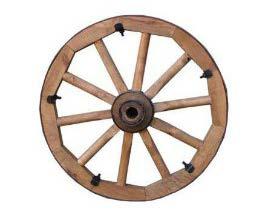 [3]Жер бетіндегі 540 км арақашықтық картада 3,6 см-ге сәйкес келеді. Осы картадағы 0,64 дм кесіндіге жер бетіндегі неше километр арақашықтық сәйкес келеді? Масштабты табыңыз.[4]45«Қатынастар және пропорциялар» бөлімі бойынша жиынтық бағалаудың нәтижесіне қатысты ата-аналарға ақпарат ұсынуға арналған рубрикаларБілім алушының аты-жөні: ______________________________________________6«Рационал сандар және оларға амалдар қолдану» бөлімі бойынша жиынтық бағалауТақырып	Оң сандар. Теріс сандар. Координаталық түзу. Қарама-қарсысандарБүтін сандар. Рационал сандарСанның модуліРационал сандарды салыстыруРационал сандарды координаталық түзудің көмегімен қосуТеріс рационал сандарды қосу. Таңбалары әртүрлі рационалсандарды қосуРационал сандарды азайту. Координаталық түзуде нүктелердіңарақашықтығыОқу мақсаты	6.1.2.11  рационал  сандардың  ішкі  жиындарын  Эйлер-Венндөңгелектері арқылы кескіндеу6.1.1.4	координаталық	түзудің	анықтамасын	білу	жәнекоординаталық түзуді салу6.1.2.9 координаталық түзуде рационал сандарды кескіндеу6.1.1.9 санның модулі анықтамасын білу және оның мәнін табу6.1.2.13 таңбалары бірдей, таңбалары әртүрлі рационал сандардықосуды орындау6.1.2.14 рационал сандарды азайтуды орындау6.1.2.24 координаталық түзуде нүктелердің арақашықтығын табуБағалау критерийі	Білім алушы•	Сандардың берілген жиында жататынын анықтап, Эйлер-Венн диаграммасында кескіндейді•	Координаталық түзуде нүктелерді салады•	Рационал сандарды қосады және азайтады•	Координаталық түзуде нүктелердің арақашықтығынтабадыОйлау	Білу және түсінудағдыларыңың	Қолданудеңгейі	Жоғарғы деңгей дағдыларыОрындау уақыты	25 минутТапсырма-26; − 15; 0; –10; –1,7; 3; 5,4; –612; -3,1; 2,93; –11; 82 ; -1 сандардың қай жиындарда жататынын анықтап, осы сандарды сызбаның ішіне орналастырыңыз: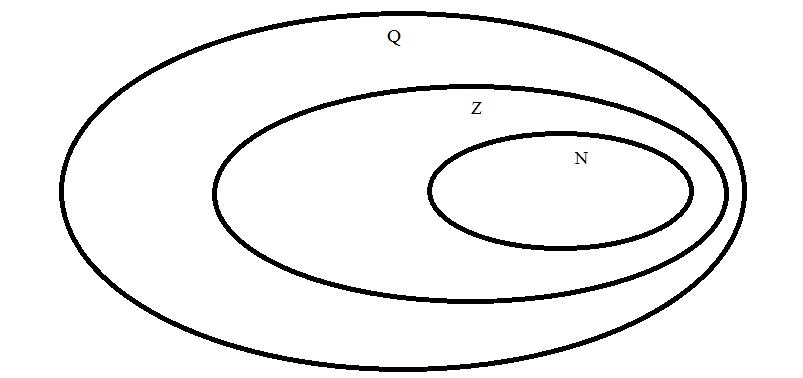 [3]72. С нүктесі – АВ кесіндісінің ортасы. Егер С(–4), B(2) болса, А нүктесінің координаталарын салыңыз.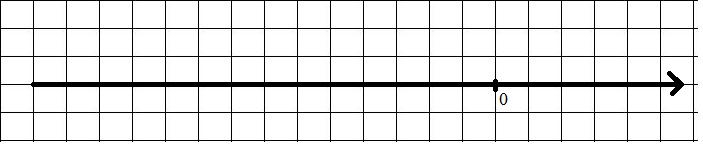 [2]Есептеңіз:1)  2,8 + (–2,4);	2) – 4,6 − (–4,11);	3) –23,2 + | – 1,1 |[3]A, В, С, D нүктелері координаталық түзуде тізбектеле орналасқан.   A және   Вұзындығын табыңыз.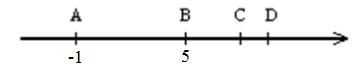 [4]89«Рационал сандар және оларға амалдар қолдану» бөлімі бойынша жиынтық бағалаудың нәтижесіне қатысты ата-аналарға ақпарат ұсынуға арналған рубрикаларБілім алушының аты-жөні: ______________________________________________102-ТОҚСАН БОЙЫНША ЖИЫНТЫҚ БАҒАЛАУҒА АРНАЛҒАН ТАПСЫРМАЛАР «Рационал сандарға амалдар қолдану» бөлімі бойынша жиынтық бағалауТапсырмаЕсептеңіз:[3]Өрнектің мәнін табыңыз:0,23(7) + 450430,5(61) − 113495[4]11қосып, 4,2-ге бөлді. Соңында -0,2 деген сан 2шықса, Алихан бастапқыда қандай сан ойлаған еді.[4]12«Рационал сандарға амалдар қолдану» бөлімі бойынша жиынтық бағалаудың нәтижесіне қатысты ата-аналарға ақпарат ұсынуға арналған рубрикаларБілім алушының аты-жөні: ______________________________________________13«Алгебрлық өрнектер» бөлімі бойынша жиынтық бағалауТақырып	Айнымалы. Айнымалысы бар өрнекЖақшаларды ашу. Коэффициент. Ұқсас қосылғыштар. Ұқсасқосылғыштарды біріктіруӨрнектерді тепе-тең түрлендіру. Тепе-теңдікАлгебралық өрнектерді түрлендіруМәтінді есептерді шығаруОқу мақсаты	6.2.1.2	айнымалылардың	берілген	рационал	мәндері	үшіналгебралық өрнектердің мәндерін есептеу6.2.1.5 жақшаны ашу ережелерін білу6.2.1.7	алгебралық	өрнектерде	ұқсас	мүшелерді	біріктірудіорындау6.2.1.9 алгебралық өрнектерді тепе-тең түрлендіруді орындау6.5.2.4 мәтінді есептер шығаруда айнымалысы бар өрнектер менформулалар құрастыруБағалау критерийі	Білім алушы•	Айнымалылардың	берілген	рационал	мәндері	үшіналгебралық өрнектердің мәндерін есептейді•	Жақшаны ашу ережелерін қолданады және алгебралықөрнектерде ұқсас мүшелерді біріктіреді•	Алгебралық өрнекпен берілген тепе-теңдікті дәлелдейді•	Мәтінді есептер шығаруда айнымалысы бар өрнектердіқұрастырадыОйлау дағдыларыңың	Қолданудеңгейі	Жоғарғы деңгей дағдыларыОрындау уақыты	25 минутТапсырмаx=−6 болса,  2 − 6  + 9 өрнегінің мәні толық квадрат болатынын көрсетіңіз.[3]2. Өрнектерді ықшамдаңыз:[3]Алгебралық өрнекпен берілген тепе-теңдікті дәлелдеңіз:(4х + 28)∙1,2 +1,3∙(х + 3) + (– 1,7 – 6,1х)=35,8[4]4. Катер 5 сағат ағыспен және 6 сағат ағысқа қарсы жүзді. Егер катердің меншіктіжылдамдығы v км/сағ, ал өзен жылдамдығы х км/сағ болса:катердің ағыспен жүрген жолын;катердің ағысқа қарсы жүрген жолын;барлық жолды;ағыспен жүрген жолдың ағысқа қарсы жүрген жолға қарағанда қаншаға көп екенін математикалық модель түрінде көрсетіңіз.[5]1415«Алгебрлық өрнектер» бөлімі бойынша жиынтық бағалаудың нәтижесіне қатысты ата-аналарға ақпарат ұсынуға арналған рубрикаларБілім алушының аты-жөні: ______________________________________________163-ТОҚСАН БОЙЫНША ЖИЫНТЫҚ БАҒАЛАУҒА АРНАЛҒАН ТАПСЫРМАЛАР «Бір айнымалысы бар сызықтық теңдеу» бөлімі бойынша жиынтық бағалауТапсырмаb–ның қандай мәнінде 3х+78=9 және 2х+5b=–11 теңдеулері мәндес болады?[3]2. Теңдеуді шешіңіз:8,6х–1,9х+1,6=15,145+2,4х.[3]3. Теңдеуді шешіңіз:2|х – 2| = 2;12|3х – 5| = –20.[4]4. Теңдеу құру арқылы шығарыңыз.Екі пунктен бір-біріне қарама-қарсы бір уақытта екі автобус жолға шықты. Бірінші автобустың жылдамдығы 45 км/сағ, ал екіншісінікі 72 км/сағ. Екеуі кездескенде бірінші автобус екінші автобусқа қарағанда 135 км аз жүрген болса, онда екінші автобус қанша жол жүрді?[3]1718«Бір айнымалысы бар сызықтық теңдеу» бөлімі бойынша жиынтық бағалаудың нәтижесіне қатысты ата-аналарға ақпарат ұсынуға арналған рубрикаларБілім алушының аты-жөні: ______________________________________________19«Бір айнымалысы бар сызықтық теңсіздіктер» бөлімі бойынша жиынтық бағалауТапсырмаТіктөртбұрыш қабырғалары 11,2 ≤ a ≤ 12,4 , 2,1 ≤ b ≤ 4,5 аралығында болса, онда осытөртбұрыштың ауданы мен периметрін бағалаңыз.[4]Берілген сан аралықтарының сан түзуінде кескіндеп, қиылысуы мен бірігуін жазыңыз:(−∞; −3] және (−6; +∞)[3]Төмендегі сан аралықтарды теңсіздік түрінде жазыңыз:a) [–3; 6);	b) [3,5; +∞)[2]Теңсіздіктер жүйесінің бүтін шешімдерінің санын табыңыз:3,7x + 28 > −4,3x −12,25,1x −16,6 ≤ 18,1x + 18,4[5]2021«Бір айнымалысы бар сызықтық теңсіздіктер» бөлімі бойынша жиынтық бағалаудың нәтижесіне қатысты ата-аналарға ақпарат ұсынуға арналған рубрикаларБілім алушының аты-жөні: ______________________________________________22Осьтік симметриялы және центрлік симметриялы фигураларды ажыратадыКоординаталық осьтермен қиылысу нүктелерінің координаталарын графиктік тәсілмен табадыТік бұрышты координаталар жүйесінде координаталар басы және координаталық осьтерге қатысты симметриялы фигураларды саладыОрындау уақыты	25 минутТапсырмаТөмендегі шарттарға байланысты мысалдар келтіріңіз. Егер фигуралар:центрлік симметриясы бар, бірақ осьтік симметриясы жоқ;осьтік симметриясы бар, бірақ центрлік симметриясы жоқ;центрлік және осьтік симметриясы бар.[3]Координаталық жазықтықта ABCD төртбұрыш төбелері сәйкесінше(– 2; 2), (5; 3), (5; – 5), (– 1; – 7) нүктелерінде жатыр.ВС қабырғасы абсцисса осімен;АВ қабырғасы ордината осімен;АС кесіндісінің ордината осімен;қай нүктеде қиылысатынын жазыңыз.[4]M(–3; –4), N(–2; –5) және Р(–6; –6) нүктелері берілген. МNР үшбұрышын салыңыз. а) МNР үшбұрышына абсцисса осіне карағанда симметриялы;МNР үшбұрышына ордината осіне карағанда симметриялы;с) МNР үшбұрышына координаталар басына карағанда симметриялы болатындай үшбұрыштар салыңыз.[6]2324«Координаталық жазықтық» және «Кеңістіктегі фигуралар»бөлімдері бойынша жиынтық бағалаудыңнәтижесіне қатысты ата-аналарға ақпарат ұсынуға арналған рубрикалар Білім алушының аты-жөні: ______________________________________________4-ТОҚСАН БОЙЫНША ЖИЫНТЫҚ БАҒАЛАУҒА АРНАЛҒАН ТАПСЫРМАЛАР «Статистика. Комбинаторика» бөлімі бойынша жиынтық бағалауқатары берілген. Төмендегі ақпараттарды пайдаланып, қатардағы жетіспейтін натурал санды табыңыз:а) арифметикалық ортасы 14-ке тең;өзгеріс ауқымы 41-ге тең; с) қатар модасы 19-ға тең.[5]Берікте әртүрлі түсті екі бейсболка, төрт футболка және екі джинсы бар. Егер ол бейсболка, футболка және джинсы кисе, Берік қанша түрлі киіне алады? Жауабыңызды нұсқалар ағашын құрып көрсетіңіз.[3]Поезд жолдың 180 км-ін 36 км/сағ жылдамдықпен, екінші бөлігін 100 км-ді 40 км/сағ жылдамдықпен, үшінші бөлігін 75 км-ді 30 км/сағ жылдамдықпен жүріп өтті. Жолдың барлық бөлігіндегі поездің орташа жылдамдығы қанша?[4]2627«Статистика. Комбинаторика» бөлімі бойынша жиынтық бағалаудың нәтижесіне қатысты ата-аналарға ақпарат ұсынуға арналған рубрикаларБілім алушының аты-жөні: ______________________________________________«Шамалар арасындағы тәуелділіктер» бөлімі бойынша жиынтық бағалауТақырып	Шамалар	арасындағы	тәуелділіктерді	берілу	тәсілдері:аналитикалық (формула арқылы), кестелік, графиктік тәсілНақты	процестердің	графиктерін	қолданып	шамаларарасындағы тәуелділіктерді зерттеуТура пропорционалдық және оның графигіОқу мақсаты	6.5.2.5 шамалар арасындағы тәуелділікке есептер шығару6.5.2.7  сипаттамасы  бойынша  тәуелділіктің  формуласынжазу6.5.2.10	шынайы	процестердің	графиктерін	қолданып,шамалар арасындағы тәуелділіктерді табу және зерттеу6.5.2.11	тура	пропорционал	шамалардың	арасындағышынайы тәуелділіктердің графиктеріне талдау беру6.5.2.12 сипаттамасы бойынша тура пропорционалдықтыңформуласын жазу6.5.2.13 тура пропорционалдықтың графигін салуОйлау дағдыларыңың	Қолданудеңгейлі	Жоғарғы деңгей дағдыларыБағалау критерийі	Білім алушы•	Сипаттамасы	бойынша	тәуелділіктің	формуласынжазады•	Шынайы	процестердің	графиктерін	қолданып,шамалар арасындағы тәуелділіктерді табады•	Тура пропорционалдықтың формуласын жазады жәнеграфигін саладыОрындау уақыты	25 минутТапсырмаТөмендегі берілген шамалар арасындағы тәуелділіктерді формула арқылы жазыңыз:Ауданы 63м2 болатын тіктөртбұрыштың ені мен ұзындығы;100 тетікті жасау станогының өнімділігі мен уақыт;Шаршының периметрі мен оның ұзындығы;50 км арақашықтықтағы жылдамдықтық пен уақыт.Тура пропорционалдығы бар формуланы тауып, олардың пропорционалдық коэффицентін жазыңыз.[5]Баланың велосипедпен қозғалысының графигін пайдаланып, сұрақтарға жауап беріңіз:Графикте бала қанша уақыт жолда болған?Бала қанша уақыт орнында тұрған?Баланың ең үлкен жылдамдығы қандай болған?20-шы секундтан 50-ші секундқа дейін бала қанша жол жүрген?29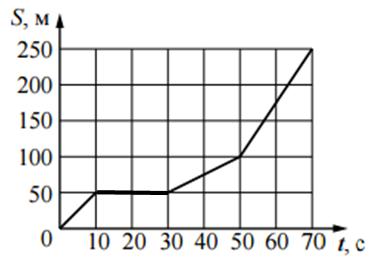 [4]В(3; –4) нүктесінен өтетін және тура пропорционалды болатын графикті салыңыз. Суретті пайдаланып, графиктің формуласын жазыңыз.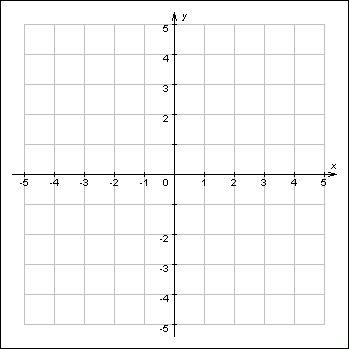 [3]3031«Шамалар арасындағы тәуелділіктер» бөлімі бойынша жиынтық бағалаудың нәтижесіне қатысты ата-аналарға ақпарат ұсынуға арналған рубрикалар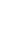 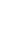 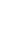 Білім алушының аты-жөні: ______________________________________________32«Екі айнымалысы бар сызықтық теңдеулер және олардың жүйелері»бөлімі бойынша жиынтық бағалауЕкі айнымалысы бар теңдеудің шешімін анықтайдыТеңдеулер жүйесін қосу тәсілімен шешедіТеңдеулер жүйесін алмастыру тәсілімен шешедіСызықтық теңдеулер жүйесін құру арқылы мәтінді есепті шешедіОйлау дағдыларыңың	Білу және түсінудеңгейі	ҚолдануЖоғарғы деңгей дағдыларыОрындау уақыты	25 минутТапсырмаБерілген  (8; 1,4), (0; –3), (12; 4), (–10; –2,6)  нүктелерінің қайсысы 1,5х – 5у +2,5= 0,5теңдеуінің шешімі болады?[3]Теңдеулер жүйесін қосу тәсілімен шешіңіз:7х + 5у = 12,[4]3. Теңдеулер жүйесін алмастыру тәсілімен шешіңіз:х + 2у = 11,9х + 15у = 16.[4]Екітаңбалы санның цифрларының қосындысы 12-ге тең. Берілген екітаңбалы санның соңына 0-ді тіркеп жазсақ, алғашқы саннан 837-ге артық болады. Екітаңбалы санды табыңыз.[4]3334«Екі айнымалысы бар сызықтық теңдеулер және олардың жүйелері»бөлімдері бойынша жиынтық бағалаудыңнәтижесіне қатысты ата-аналарға ақпарат ұсынуға арналған рубрикалар Білім алушының аты-жөні: ______________________________________________35Бағалау критерийіТапсырмаДескрипторБаллБағалау критерийі№БаллБағалау критерийі№Білім алушыБалл№Білім алушыПропорцияның негізгі1екі пропорция құрастырады1қасиетін қолданады.1қасиетін қолданады.1төрт пропорция құрастырады1қасиетін қолданады.төрт пропорция құрастырады1Шамалары тура және керішамалардың тәуелділігін ажыратады1пропорционалдықпенпропорционалдықпен2шарты бойынша пропорция құрады1байланысты есептерді2байланысты есептерді2шартқа сәйкес есептің жауабын1байланысты есептердішартқа сәйкес есептің жауабын1шығарады.шартқа сәйкес есептің жауабын1шығарады.табады1табадыШеңбер ұзындығыныңшеңбер ұзындығының формуласын1формуласын есеп шығарудақолданады1формуласын есеп шығаруда3қолданадықолданады.3қолданады.3дөңгелектің ұзындығын табады1арақашықты табады1Арақашықтық жәнепропорция құрады1ұзындықтар арқылыұзындықтар арқылы4басқа өлшем бірлігіне ауысады1масштабты табады.4масштабты табады.4арақашықтықты табады1арақашықтықты табады1масштабты табады1Жалпы балл:12Бағалау критерийіБағалау критерийіОқу жетістіктерінің деңгейлеріОқу жетістіктерінің деңгейлеріОқу жетістіктерінің деңгейлеріОқу жетістіктерінің деңгейлеріОқу жетістіктерінің деңгейлеріОқу жетістіктерінің деңгейлеріОқу жетістіктерінің деңгейлеріБағалау критерийіБағалау критерийіТөменОртаОртаОртаОртаЖоғарыЖоғарыЖоғарыЖоғарыЖоғарыТөменОртаОртаОртаОртаЖоғарыЖоғарыЖоғарыЖоғарыЖоғарыПропорцияның негізгіПропорцияның негізгіПропорцияныңПропорцияныңПропорцияныңПропорцияныңПропорцияныңПропорцияныңПропорцияныңПропорцияныңПропорцияныңПропорцияныңПропорцияныңПропорцияныңПропорцияныңқасиетін қолданады.қасиетін қолданады.негізгі  қасиетіннегізгі  қасиетіннегізгі  қасиетіннегізгі  қасиетіннегізгіқасиетінқасиетінқасиетіннегізгіқасиетінқасиетінқасиетінқолданудақолдануда қателіктерқолдануда қателіктерқолдануда қателіктерқолдануда қателіктердұрыс қолданады.дұрыс қолданады.дұрыс қолданады.дұрыс қолданады.дұрыс қолданады.қиналады.жібереді.қиналады.жібереді.Шамалары тура жәнеШамалары тура жәнеШамаларытуратуратураШартыбойыншабойыншабойыншаШамаларыШамаларытуратуратуракеріжәнекерікерікеріпропорцияқұрады,құрады,құрады,жәнекерікерікеріпропорционалдықпенпропорционалдықпенпропорционалдыпропорционалдыпропорционалдыпропорционалдыпропорцияныңпропорцияныңпропорцияныңпропорцияныңпропорционалдық-пропорционалдық-пропорционалдық-пропорционалдық-пропорционалдық-байланысты есептердібайланысты есептердіқпенбелгісізмүшесінмүшесінмүшесінпенбайланыстыбайланыстыбайланыстыбайланыстышығарады.байланыстытабу  есептеулеріндетабу  есептеулеріндетабу  есептеулеріндетабу  есептеулеріндеесептердіесептердідұрысдұрысдұрысесептердіқателіктер жібереді.қателіктер жібереді.қателіктер жібереді.қателіктер жібереді.шығарады.шығарады.шығарубарысындақиналады.қиналады.ШеңберШеңберШеңберЕсепшығарудашығарудашығарудашығарудаұзындығыныңұзындығыныңұзындығыныңұзындығыныңұзындығыныңұзындығыныңұзындығыныңұзындығыныңұзындығыныңшеңберформуласынесепформуласынформуласынформуласынформуласынформуласынұзындығыныңұзындығыныңұзындығыныңұзындығыныңұзындығыныңшығарудақолданудақолданады,өрнектіөрнектіөрнектіформуласын дұрысформуласын дұрысформуласын дұрысформуласын дұрысформуласын дұрысқолданады.қиналады.құрады,қолданады.қолданады.есептеулердеесептеулердеесептеулердеесептеулердеқателіктер жібереді.қателіктер жібереді.қателіктер жібереді.қателіктер жібереді.АрақашықтықжәнеАрақашықтықАрақашықтықАрақашықтықАрақашықтықАрақашықтықтыАрақашықтықтыАрақашықтықтыАрақашықтықтыАрақашықтық жәнеАрақашықтық жәнеАрақашықтық жәнеАрақашықтық жәнеАрақашықтық жәнеұзындықтарарқылыжәнетабуда /ұзындықтарұзындықтарұзындықтарұзындықтарұзындықтармасштабты табады.масштабты табады.ұзындықтармасштабтыарқылы масштабтыарқылы масштабтыарқылы масштабтыарқылы масштабтыарқылы масштабтыарқылыанықтаудадұрыс табады.дұрыс табады.дұрыс табады.дұрыс табады.дұрыс табады.масштабтытабутабутабуқателіктер жібереді.қателіктер жібереді.қателіктер жібереді.қателіктер жібереді.барысындабарысындақиналады.қиналады.нүктелерінің  координаталары  берілген.  Егер||= 1,5|,||= 2||болса, AD||||||||Бағалау критерийіТапсырмаДескрипторДескрипторДескрипторБалл№Балл№Білім алушыБілім алушыБілім алушыБалл№Білім алушыБілім алушыБілім алушыСандардың берілгеннатурал сандарды таңдайдынатурал сандарды таңдайдынатурал сандарды таңдайдынатурал сандарды таңдайдынатурал сандарды таңдайдынатурал сандарды таңдайды1жиында жататынын1жиында жататынын1бүтін сандарды таңдайдыбүтін сандарды таңдайдыбүтін сандарды таңдайдыбүтін сандарды таңдайдыбүтін сандарды таңдайды1анықтайдыанықтайдырационал сандарды таңдайдырационал сандарды таңдайдырационал сандарды таңдайдырационал сандарды таңдайдырационал сандарды таңдайдырационал сандарды таңдайды1рационал сандарды таңдайдырационал сандарды таңдайдырационал сандарды таңдайдырационал сандарды таңдайдырационал сандарды таңдайдырационал сандарды таңдайды1Координаталық түзудеСжәнеВнүктелеріннүктелерінсуретте1нүктелерді салады2белгілейдібелгілейдібелгілейді1нүктелерді салады2белгілейдібелгілейдібелгілейді2Анүктесіннүктесінкоординатакоординататүзуінде1Анүктесіннүктесінкоординатакоординататүзуінде1белгілейдібелгілейдібелгілейді1белгілейдібелгілейдібелгілейдіРационал сандардыәртүрліәртүрлітаңбасытаңбасыбарсандарды1қосады және азайтадықосадықосады1қосады және азайтадықосадықосады3әртүрліәртүрлітаңбасытаңбасыбарсандарды13азайтадыазайтады1азайтадыазайтадымодульмодультаңбасытаңбасыбар  сандардыңбар  сандардың1мәндерін табадымәндерін табадымәндерін табадымәндерін табады1мәндерін табадымәндерін табадымәндерін табадымәндерін табадыКоординаталық түзудеАВ кесіндісінің ұзындығын табадыАВ кесіндісінің ұзындығын табадыАВ кесіндісінің ұзындығын табадыАВ кесіндісінің ұзындығын табадыАВ кесіндісінің ұзындығын табадыАВ кесіндісінің ұзындығын табады1нүктелердіңнүктелердің4ВС кесіндісінің ұзындығын табадыВС кесіндісінің ұзындығын табадыВС кесіндісінің ұзындығын табадыВС кесіндісінің ұзындығын табадыВС кесіндісінің ұзындығын табадыВС кесіндісінің ұзындығын табады1арақашықтығын табады4арақашықтығын табады4СD ұзындығын табадыСD ұзындығын табадыСD ұзындығын табадыСD ұзындығын табадыСD ұзындығын табады1арақашықтығын табадыСD ұзындығын табадыСD ұзындығын табадыСD ұзындығын табадыСD ұзындығын табадыСD ұзындығын табады1СD ұзындығын табадыСD ұзындығын табадыСD ұзындығын табадыСD ұзындығын табадыСD ұзындығын табады1АD ұзындығын табадыАD ұзындығын табадыАD ұзындығын табадыАD ұзындығын табадыАD ұзындығын табады1Жалпы балл:12БағалауОқу жетістіктерінің деңгейлеріОқу жетістіктерінің деңгейлеріОқу жетістіктерінің деңгейлеріОқу жетістіктерінің деңгейлеріОқу жетістіктерінің деңгейлеріОқу жетістіктерінің деңгейлеріОқу жетістіктерінің деңгейлеріОқу жетістіктерінің деңгейлерікритерийікритерийіТөменТөменТөменТөменОртаОртаОртаОртаОртаЖоғарыЖоғарыЖоғарыЖоғарыЖоғарыСандардыңСандардыңСандардыңСандардыңСандардыңСандардыңСандардыңберілгенберілгенберілгенСандардыңберілгенберілгенберілгенберілгенберілген жиындаберілгенжиындажиындажиынданатурал/бүтін/бүтін/бүтін/жиындажататынынжататынынжататынынжататынынжататынынжататынынжататынынжататынынжататынынрационалсандарсандарсандардұрыс анықтайды.дұрыс анықтайды.дұрыс анықтайды.дұрыс анықтайды.дұрыс анықтайды.анықтайды.ажыратудаажыратудаажыратудаажыратудажиындажататынынжататынынжататынынжататынынқиналады.қиналады.қиналады.қиналады.ажыратудаажыратудақателіктер жібереді.қателіктер жібереді.қателіктер жібереді.қателіктер жібереді.қателіктер жібереді.КоординаталықНүктелердіНүктелердіНүктелердіНүктелердіНүктелердіНүктелердіНүктелердітүзудекоординаталықкоординаталықкоординаталықкоординаталықкоординаталықкоординаталықкоординаталықкоординаталықкоординаталықкоординаталықкоординаталықтүзудетүзудетүзуденүктелердітүзудесалудасалудасалудатүзудесалады,салады,салады,дұрыс салады.дұрыс салады.салады.қиналады.қиналады.қиналады.қиналады.ізделіндінүктеніңнүктеніңнүктеніңкоординатасынкоординатасынкоординатасынкоординатасынкоординатасынтабудажәнежәнежәнебелгілеуде қателіктербелгілеуде қателіктербелгілеуде қателіктербелгілеуде қателіктербелгілеуде қателіктержібереді.РационалРационалРационалсандардысандардысандардыРационалсандардысандардысандардысандардысандардысандардықосып,қосып,қосып,қосуда/азайтудаазайтудаазайтудадұрысқосады,қосады,қосады,қосады   жәнеазайтудақателіктер жібереді.қателіктер жібереді.қателіктер жібереді.қателіктер жібереді.қателіктер жібереді.азайтады.азайтады.қиналады.қиналады.КоординаталықКоординаталықКоординаталықКоординаталықКоординаталықКоординаталықКоординаталықКоординаталықКоординаталықКоординаталықКоординаталық түзудеКоординаталық түзудеКоординаталық түзудеКоординаталық түзудеКоординаталық түзудетүзудетүзудетүзуденүктелердіңнүктелердіңнүктелердіңнүктелердіңнүктелердіңнүктелердіңнүктелердіңнүктелердіңнүктелердіңнүктелердіңарақашықтығынарақашықтығынарақашықтығынарақашықтығынарақашықтығынарақашықтығынарақашықтығындұрысдұрысдұрысарақашықтығынарақашықтығынарақашықтығынарақашықтығынарақашықтығынтабудақателіктерқателіктерқателіктертабады.табады.табуда қиналады.табуда қиналады.табуда қиналады.табуда қиналады.жібереді.ТақырыпРационал сандарды қосу мен көбейтудің ауыстырымдылықРационал сандарды қосу мен көбейтудің ауыстырымдылықжәне терімділік қасиеттеріРационал сандарды бөлуРационал санды шексіз периодты ондық бөлшек түріндеРационал санды шексіз периодты ондық бөлшек түріндеберу.  Шексіз  периодты  ондық  бөлшекті  жай  бөлшеккеберу.  Шексіз  периодты  ондық  бөлшекті  жай  бөлшеккеайналдыруРационал сандарға арифметикалық амалдар қолдануРационал сандарға арифметикалық амалдар қолдануМәтінді есептерді шығаруОқу мақсаты6.1.2.17 рационал сандарды қосу мен көбейтудің қасиеттерін6.1.2.17 рационал сандарды қосу мен көбейтудің қасиеттерінқолдану6.1.2.16 рационал сандарды бөлуді орындау6.1.2.21 шектеусіз периодты ондық бөлшекті жай бөлшекке6.1.2.21 шектеусіз периодты ондық бөлшекті жай бөлшеккеайналдыру6.1.2.22  рационал  сандармен  арифметикалық  амалдарды6.1.2.22  рационал  сандармен  арифметикалық  амалдардыорындау6.5.1.4  рационал  сандарды  қолданып  мәтіндіесептердішығаруБағалау критерийіБілім алушы•   Рационал  сандармен  арифметикалық  амалдарды•   Рационал  сандармен  арифметикалық  амалдардыорындайды•   Шектеусіз периодты ондық бөлшекті жай бөлшекке•   Шектеусіз периодты ондық бөлшекті жай бөлшеккеайналдырады•   Рационал сандарды қосу мен көбейтудің қасиеттерін•   Рационал сандарды қосу мен көбейтудің қасиеттерінқолданады•   Рационал  сандарды  қолданып  мәтіндіесептердішығарадыОйлау дағдыларыңыңҚолданудеңгейіЖоғарғы деңгей дағдыларыОрындау уақыты25 минут773111− 2+ 1:−⋅ 3− 2+ 11212:8−6⋅ 3412128643.(  +  ) ∙  =    +көбейтудің үлестірімділік қасиетінің орындалатынын   = 0,2;(  +  ) ∙  =    +көбейтудің үлестірімділік қасиетінің орындалатынын   = 0,2;(  +  ) ∙  =    +көбейтудің үлестірімділік қасиетінің орындалатынын   = 0,2;= −0,3;  = −0.5 сандары арқылы тексеріңіз.= −0,3;  = −0.5 сандары арқылы тексеріңіз.= −0,3;  = −0.5 сандары арқылы тексеріңіз.= −0,3;  = −0.5 сандары арқылы тексеріңіз.[3][3][3]4.Алихан бір сан ойлады. Осы саннан −1алып, 1,2-ге көбейтті. Шыққан санға 7,2-ні4.Алихан бір сан ойлады. Осы саннан −алып, 1,2-ге көбейтті. Шыққан санға 7,2-ніБағалау критерийіТапсырмаДескрипторДескрипторБалл№Балл№Білім алушыБілім алушыБілім алушыБалл№Білім алушыБілім алушыБілім алушыРационал сандарменрационалрационалсандардысандардыкөбейтудікөбейтуді1арифметикалықорындайдыорындайды1арифметикалықорындайдыорындайдыамалдарды орындайды.1амалдарды орындайды.1рационалрационалсандардысандардыбөлуді1орындайдыорындайды1орындайдыорындайдыөрнектің мәнін табадыөрнектің мәнін табадыөрнектің мәнін табадыөрнектің мәнін табады1Шектеусіз периодтыондықбөлшеккебөлшеккеайналдыруайналдыру1ондық бөлшекті жайалгоритмін қолданадыалгоритмін қолданадыалгоритмін қолданадыалгоритмін қолданады1ондық бөлшекті жайалгоритмін қолданадыалгоритмін қолданадыалгоритмін қолданадыалгоритмін қолданадыбөлшекке айналдырады.бөлшекке айналдырады.біріншішектеусізшектеусізпериодтыпериодтыондық12бөлшекті жай бөлшекке айналдырадыбөлшекті жай бөлшекке айналдырадыбөлшекті жай бөлшекке айналдырадыбөлшекті жай бөлшекке айналдырадыбөлшекті жай бөлшекке айналдырадыбөлшекті жай бөлшекке айналдырады12бөлшекті жай бөлшекке айналдырадыбөлшекті жай бөлшекке айналдырадыбөлшекті жай бөлшекке айналдырадыбөлшекті жай бөлшекке айналдырадыбөлшекті жай бөлшекке айналдырадыбөлшекті жай бөлшекке айналдырады2екіншішектеусізшектеусізпериодтыпериодтыондық1екіншішектеусізшектеусізпериодтыпериодтыондық1бөлшекті жай бөлшекке айналдырадыбөлшекті жай бөлшекке айналдырадыбөлшекті жай бөлшекке айналдырадыбөлшекті жай бөлшекке айналдырадыбөлшекті жай бөлшекке айналдырадыбөлшекті жай бөлшекке айналдырады1бөлшекті жай бөлшекке айналдырадыбөлшекті жай бөлшекке айналдырадыбөлшекті жай бөлшекке айналдырадыбөлшекті жай бөлшекке айналдырадыбөлшекті жай бөлшекке айналдырадыбөлшекті жай бөлшекке айналдырадыөрнектің мәнін табадыөрнектің мәнін табадыөрнектің мәнін табадыөрнектің мәнін табады1Рационал сандарды қосусанды тепе-теңдікті жазадысанды тепе-теңдікті жазадысанды тепе-теңдікті жазадысанды тепе-теңдікті жазадысанды тепе-теңдікті жазады1мен көбейтудің3мен көбейтудің3амалдарды орындайдыамалдарды орындайдыамалдарды орындайдыамалдарды орындайды1қасиеттерін қолданады.қасиеттерін қолданады.тексеруді орындайдытексеруді орындайдытексеруді орындайдытексеруді орындайды1тексеруді орындайдытексеруді орындайдытексеруді орындайдытексеруді орындайды1Рационал сандардысандық өрнек құрастырадысандық өрнек құрастырадысандық өрнек құрастырадысандық өрнек құрастырадысандық өрнек құрастырады1қолданып мәтіндіқолданып мәтіндірационал сандармен арифметикалықрационал сандармен арифметикалықрационал сандармен арифметикалықрационал сандармен арифметикалықрационал сандармен арифметикалықрационал сандармен арифметикалықесептерді шығарады.амалдардыамалдардыорындайдыорындайды(1ұпай4есептеукезіндекезіндежіберілгенжіберілгенқатеге24қарамастан,қарамастан,дұрысдұрысорындалғанорындалған2амалдар реті үшін беріледі)амалдар реті үшін беріледі)амалдар реті үшін беріледі)амалдар реті үшін беріледі)амалдар реті үшін беріледі)есептің жауабын табадыесептің жауабын табадыесептің жауабын табадыесептің жауабын табады1Жалпы балл:14Бағалау критерийіБағалау критерийіОқу жетістіктерінің деңгейлеріОқу жетістіктерінің деңгейлеріОқу жетістіктерінің деңгейлеріОқу жетістіктерінің деңгейлеріОқу жетістіктерінің деңгейлеріОқу жетістіктерінің деңгейлеріОқу жетістіктерінің деңгейлеріОқу жетістіктерінің деңгейлеріОқу жетістіктерінің деңгейлеріТөменТөменТөменТөменОртаОртаОртаОртаЖоғарыЖоғарыЖоғарыЖоғарыРационалРационалсандарменсандарменсандарменРационал сандардыРационал сандардыРационал сандардыРационал сандардыРационал сандардыРационалРационалсандарменарифметикалықарифметикалықарифметикалықарифметикалықкөбейтуде/көбейтуде/бөлудебөлудебөлудесандарменсандарменарифметикалықарифметикалықамалдардықателіктерқателіктерарифметикалықарифметикалықарифметикалықарифметикалықарифметикалықамалдардыорындаудажібереді.жібереді.амалдардыамалдардыдұрысдұрысдұрысорындайды.қиналады.орындайды.орындайды.орындайды.орындайды.орындайды.ШектеусізШектеусізпериодтыпериодтыпериодтыШектеусізШектеусізШектеусізШектеусізпериодтыондықондық бөлшекті жайондық бөлшекті жайондық бөлшекті жайондық бөлшекті жайпериодтыпериодтыондықондықондықпериодтыпериодтыондықондықондықбөлшектіжайбөлшеккебөлшектібөлшектіжайжайбөлшектібөлшектіжайжайжайбөлшеккеайналдырудаайналдырудаайналдырудаайналдырудабөлшеккебөлшеккебөлшеккебөлшеккедұрысдұрысдұрысайналдырады.айналдырады.қиналады.айналдыруда/айналдыруда/айналдыруда/айналдыруда/айналдыруда/айналдырады.айналдырады.айналдырады.айналдырады.айналдырады.есептеудеесептеудеқателіктерқателіктержібереді.жібереді.РационалРационалсандардысандардысандардыРационал сандардыРационал сандардыРационал сандардыРационал сандардыРационал сандардыРационалРационалсандарды қосу менсандарды қосу менқосу мен көбейтудіңқосу мен көбейтудіңқосу мен көбейтудіңқосу мен көбейтудіңқосу  /көбейтудіңкөбейтудіңкөбейтудіңкөбейтудіңсандардысандардықосуқосуқосукөбейтудіңқасиеттерінқасиеттерінқасиеттерінқасиеттерінқасиеттерінқасиеттерінменкөбейтудіңкөбейтудіңкөбейтудіңкөбейтудіңқасиеттерінқолдануда қиналады.қолдануда қиналады.қолдануда қиналады.қолдануда қиналады.қолданудақолданудақасиеттерін дұрысқасиеттерін дұрысқасиеттерін дұрысқасиеттерін дұрысқасиеттерін дұрысқолданады.қателіктерқателіктерқолданады.қолданады.жібереді.жібереді.РационалРационалсандардысандардысандардыШартыбойыншабойыншабойыншабойыншаРационалРационалсандардықолданыпмәтіндімәтіндімәтіндіөрнекқұрады.құрады.құрады.сандардысандардықолданыпмәтіндіесептердішығарудашығарудашығарудаЕсептеулердеЕсептеулердеЕсептеулердеЕсептеулердеЕсептеулердеқолданыпқолданыпмәтіндімәтіндімәтіндіесептердіқиналады.қателіктерқателіктересептердіесептердідұрысдұрысдұрысшығарады.жібереді.жібереді.шығарады.шығарады.шығарады.жібереді.жібереді.шығарады.шығарады.2a −113a −11− 6a −+ 4a −− 63a −6+ 44a −12123641212Бағалау критерийіТапсырмаДескрипторБалл№Балл№Білім алушыБалл№Білім алушыАйнымалылардыңдәрежені есептейді1берілген рационалберілген рационалөрнектің мәнін табады1мәндері үшін алгебралық1өрнектің мәнін табады1өрнектердің мәндерінөрнектердің мәндерінтолық квадрат екенін көрсетеді1есептейді1есептейдіЖақшаны ашу ережелерінжақшаларды ашады1қолданады және1қолданады жәнеқолданады жәнеұқсас мүшелерді біріктіреді1алгебралық өрнектерде2ұқсас мүшелерді біріктіреді1ұқсас мүшелердіұқсас мүшелердіықшамдалған түрде жазады1біріктіреді1біріктіредіАлгебралық өрнекпенжақшаларды ашады1берілген тепе-теңдіктіберілген тепе-теңдіктірационал сандармен амалдарды1дәлелдейді3орындайды1дәлелдейді3орындайдыұқсас мүшелерді біріктіреді1теңдіктің дұрыстығын көрсетеді1Мәтінді есептер шығарудакатердің ағыспен жүрген жолдың1айнымалысы барөрнегін жазды1айнымалысы барөрнегін жаздыөрнектерді құрастырадыөрнектерді құрастырадыкатердің ағысқа қарсы жүрген1жолдың өрнегін жазды1жолдың өрнегін жазды4барлық жолдың өрнегін жазды14ағыспен жүрген жолдың ағысқаағыспен жүрген жолдың ағысқақарсы жүрген жолдың айырмасын1жазадыматематикалық   модель   арқылы1қаншаға көп екенін көрсетеді1қаншаға көп екенін көрсетедіЖалпы балл:15Бағалау критерийіБағалау критерийіБағалау критерийіОқу жетістіктерінің деңгейлеріОқу жетістіктерінің деңгейлеріОқу жетістіктерінің деңгейлеріОқу жетістіктерінің деңгейлеріОқу жетістіктерінің деңгейлеріОқу жетістіктерінің деңгейлеріОқу жетістіктерінің деңгейлеріТөменТөменТөменТөменОртаОртаОртаОртаЖоғарыЖоғарыЖоғарыЖоғарыЖоғарыАйнымалылардыАйнымалылардыАйнымалылардыАйнымалылардыңАйнымалылардыңАйнымалылардыңАйнымалылардыңАйнымалының мәнінАйнымалының мәнінАйнымалының мәнінАйнымалының мәнінАйнымалылардыңАйнымалылардыңАйнымалылардыңАйнымалылардыңАйнымалылардыңңберілгенберілгенберілгенрационалрационалрационалорнынақойып,қойып,қойып,берілгенрационалрационалрационалрационал мәндерірационал мәндерірационал мәндерімәндеріүшінүшінүшінөрнектіңмәнінмәнінмәнінмәндеріүшінүшінүшінүшін  алгебралықүшін  алгебралықүшін  алгебралықалгебралықалгебралықалгебралықалгебралықтабудақателіктерқателіктерқателіктералгебралықалгебралықөрнектердіңөрнектердіңөрнектердіңөрнектердіңөрнектердіңөрнектердіңжібереді.өрнектердіңөрнектердіңмәндерінмәндерінмәндерінмәндерінмәндерінесептеудеесептеудеесептеудедұрыс есептейді.дұрыс есептейді.дұрыс есептейді.дұрыс есептейді.дұрыс есептейді.есептейді.есептейді.қиналады.ЖақшаныЖақшаныашуРационалсандарменсандарменсандарменРационалсандарменсандарменсандарменРационалсандарменсандарменсандарменсандарменережелерінережелерінамалдардыорындауорындауорындауамалдардыорындауорындауорындауамалдардыамалдардыорындауорындауорындауқолданадықолданадыжәнекезінде жақшалардыкезінде жақшалардыкезінде жақшалардыкезінде жақшалардыкезінде жақшалардыкезінде жақшалардыкезінде жақшалардыкезінде жақшалардыкезіндежақшалардыжақшалардыжақшалардыжақшалардыалгебралықалгебралықашуда қиналады.ашуда қиналады.ашуда қиналады.ашуда қиналады.ашады,ұқсасұқсасұқсасашадыжәне  ұқсасжәне  ұқсасжәне  ұқсасжәне  ұқсасөрнектердеөрнектердеұқсасмүшеледімүшеледі біріктіреді.мүшеледі біріктіреді.мүшеледі біріктіреді.мүшеледі біріктіреді.мүшеледі біріктіреді.мүшелердімүшелердібіріктіргендебіріктіргендебіріктіргендебіріктіргендебіріктіреді.біріктіреді.қателіктер жібереді.қателіктер жібереді.қателіктер жібереді.қателіктер жібереді.АлгебралықАлгебралықАлгебралықАлгебралықАлгебралықАлгебралықАлгебралықАлгебралықАлгебралықАлгебралықАлгебралықАлгебралықөрнекпенөрнекпенөрнекпенөрнекпенөрнекпенберілгенберілгенберілгенөрнекпенберілгенберілгенберілгенберілгентепе-теңдіктітепе-теңдіктітепе-теңдіктітепе-теңдіктіберілгентепе-тепе-теңдіктітепе-теңдіктітепе-теңдіктітепе-теңдіктітепе-теңдіктітепе-теңдіктітепе-теңдіктітепе-теңдіктідұрыс дәлелдейді.дұрыс дәлелдейді.дұрыс дәлелдейді.дұрыс дәлелдейді.дұрыс дәлелдейді.теңдіктідәлелдеудедәлелдеудедәлелдеудедәлелдеудедәлелдеудедәлелдеудедәлелдеудедәлелдеудедәлелдейді.дәлелдейді.қиналады.қателіктер жібереді.қателіктер жібереді.қателіктер жібереді.қателіктер жібереді.МәтіндіесептересептерШартқа байланыстыШартқа байланыстыШартқа байланыстыШартқа байланыстыШартқа байланыстыШартқа байланыстыШартқа байланыстыШартқа байланыстыШартқабайланыстыбайланыстыбайланыстыбайланыстышығарудашығарудаматематикалықматематикалықматематикалықматематикалықматематикалықматематикалықматематикалықматематикалықматематикалықматематикалықматематикалықматематикалықматематикалықайнымалысы  барайнымалысы  барайнымалысы  бармодельқұрудақұрудақұрудамодельқұрудақұрудақұрудамодельдердімодельдердідұрысдұрысдұрысөрнектердіөрнектердіқиналады.қателіктер жібереді.қателіктер жібереді.қателіктер жібереді.қателіктер жібереді.құрады.құрастырады.құрастырады.құрастырады.құрастырады.құрастырады.құрастырады.ТақырыпСанды теңдіктер және олардың қасиеттеріСанды теңдіктер және олардың қасиеттеріСанды теңдіктер және олардың қасиеттеріСанды теңдіктер және олардың қасиеттеріСанды теңдіктер және олардың қасиеттеріБір айнымалысы бар сызықтық теңдеу. Мәндес теңдеулерБір айнымалысы бар сызықтық теңдеу. Мәндес теңдеулерБір айнымалысы бар сызықтық теңдеу. Мәндес теңдеулерБір айнымалысы бар сызықтық теңдеу. Мәндес теңдеулерБір айнымалысы бар сызықтық теңдеу. Мәндес теңдеулерБір айнымалысы бар сызықтық теңдеулерді шешуБір айнымалысы бар сызықтық теңдеулерді шешуБір айнымалысы бар сызықтық теңдеулерді шешуБір айнымалысы бар сызықтық теңдеулерді шешуБір айнымалысы бар сызықтық теңдеулерді шешуАйнымалысы  модуль  таңбасының  ішінде  берілген  бірАйнымалысы  модуль  таңбасының  ішінде  берілген  бірАйнымалысы  модуль  таңбасының  ішінде  берілген  бірАйнымалысы  модуль  таңбасының  ішінде  берілген  бірАйнымалысы  модуль  таңбасының  ішінде  берілген  бірайнымалысы бар сызықтық теңдеуайнымалысы бар сызықтық теңдеуайнымалысы бар сызықтық теңдеуайнымалысы бар сызықтық теңдеуайнымалысы бар сызықтық теңдеуТеңдеулер көмегімен мәтінді есептерді шығаруТеңдеулер көмегімен мәтінді есептерді шығаруТеңдеулер көмегімен мәтінді есептерді шығаруТеңдеулер көмегімен мәтінді есептерді шығаруТеңдеулер көмегімен мәтінді есептерді шығаруОқу мақсаты6.2.2.2 бір айнымалысы бар сызықтық теңдеудің, мәндес6.2.2.2 бір айнымалысы бар сызықтық теңдеудің, мәндес6.2.2.2 бір айнымалысы бар сызықтық теңдеудің, мәндес6.2.2.2 бір айнымалысы бар сызықтық теңдеудің, мәндес6.2.2.2 бір айнымалысы бар сызықтық теңдеудің, мәндестеңдеулердің анықтамаларын білутеңдеулердің анықтамаларын білутеңдеулердің анықтамаларын білутеңдеулердің анықтамаларын білутеңдеулердің анықтамаларын білу6.2.2.3 бір айнымалысы бар сызықтық теңдеулерді шешу6.2.2.3 бір айнымалысы бар сызықтық теңдеулерді шешу6.2.2.3 бір айнымалысы бар сызықтық теңдеулерді шешу6.2.2.3 бір айнымалысы бар сызықтық теңдеулерді шешу6.2.2.3 бір айнымалысы бар сызықтық теңдеулерді шешу6.2.2.4х ± a= b түріндегі теңдеулерді шешу, мұндағы a6.2.2.4х ± a= b түріндегі теңдеулерді шешу, мұндағы aжәне b – рационал сандаржәне b – рационал сандаржәне b – рационал сандаржәне b – рационал сандаржәне b – рационал сандар6.5.1.6 мәтінді есептерді сызықтық теңдеулерді құру арқылы6.5.1.6 мәтінді есептерді сызықтық теңдеулерді құру арқылы6.5.1.6 мәтінді есептерді сызықтық теңдеулерді құру арқылы6.5.1.6 мәтінді есептерді сызықтық теңдеулерді құру арқылы6.5.1.6 мәтінді есептерді сызықтық теңдеулерді құру арқылышығарушығарушығарушығарушығаруОйлау дағдыларыңыңҚолдануҚолдануҚолдануҚолдануҚолданудеңгейіЖоғарғы деңгей дағдыларыЖоғарғы деңгей дағдыларыЖоғарғы деңгей дағдыларыЖоғарғы деңгей дағдыларыЖоғарғы деңгей дағдыларыБағалау критерийіБілім алушыБілім алушыБілім алушыБілім алушыБілім алушы•   Мәндес теңдеулердің анықтамасын қолданады•   Мәндес теңдеулердің анықтамасын қолданады•   Мәндес теңдеулердің анықтамасын қолданады•   Мәндес теңдеулердің анықтамасын қолданады•   Мәндес теңдеулердің анықтамасын қолданады•Сызықтық теңдеуді шешедіСызықтық теңдеуді шешедіСызықтық теңдеуді шешедіСызықтық теңдеуді шешеді•   Модуль таңбасы бар теңдеулерді шешеді•   Модуль таңбасы бар теңдеулерді шешеді•   Модуль таңбасы бар теңдеулерді шешеді•   Модуль таңбасы бар теңдеулерді шешеді•   Модуль таңбасы бар теңдеулерді шешеді•   Сызықтық теңдеу құру арқылы мәтінді есепті шешеді•   Сызықтық теңдеу құру арқылы мәтінді есепті шешеді•   Сызықтық теңдеу құру арқылы мәтінді есепті шешеді•   Сызықтық теңдеу құру арқылы мәтінді есепті шешеді•   Сызықтық теңдеу құру арқылы мәтінді есепті шешедіОрындау уақыты25 минут25 минут25 минут25 минут25 минутБағалау критерийіБағалау критерийіБағалау критерийіТапсырмаДескрипторБалл№Балл№Білім алушыБілім алушыБалл№Білім алушыБілім алушыМәндестеңдеулердіңтеңдеулердің1-ші теңдеуді шығарады1-ші теңдеуді шығарады1анықтамасын қолданадыанықтамасын қолданадыанықтамасын қолданады1анықтамасын қолданадыанықтамасын қолданадыанықтамасын қолданады1табылған түбірді 2-ші теңдеуге қоядытабылған түбірді 2-ші теңдеуге қоядытабылған түбірді 2-ші теңдеуге қояды1b айнымалысының мәнін табадыb айнымалысының мәнін табадыb айнымалысының мәнін табады1Сызықтықтеңдеудітеңдеудіұқсас мүшелерді біріктіредіұқсас мүшелерді біріктіреді1шешеді2шешеді2есептеулерді орындайдыесептеулерді орындайды1жауабын жазадыжауабын жазады1Модультаңбасыбарсызықтық теңдеулерге көшедісызықтық теңдеулерге көшедісызықтық теңдеулерге көшеді1теңдеулерді шешедітеңдеулерді шешедітеңдеулерді шешедітеңдеулерді шешедібірінші түбірді табадыбірінші түбірді табады133екінші түбірді табадыекінші түбірді табады1теңдеудіңшешімі   жоқекенін1тұжырымдайдытұжырымдайды1тұжырымдайдытұжырымдайдыСызықтықтеңдеуқұрушартынақарай  есептіңтеңдеуін1арқылы  мәтіндіарқылы  мәтіндіесептіқұрады1арқылы  мәтіндіарқылы  мәтіндіесепті4құрадышешеді4шешеді4теңдеуді шешедітеңдеуді шешеді1жауабын жазадыжауабын жазады1Жалпы былл:Жалпы былл:13БағалауБағалауБағалауОқу жетістіктерінің деңгейлеріОқу жетістіктерінің деңгейлеріОқу жетістіктерінің деңгейлеріОқу жетістіктерінің деңгейлеріОқу жетістіктерінің деңгейлеріОқу жетістіктерінің деңгейлеріОқу жетістіктерінің деңгейлеріОқу жетістіктерінің деңгейлеріОқу жетістіктерінің деңгейлерікритерийікритерийікритерийікритерийікритерийікритерийіТөменТөменОртаОртаЖоғарыЖоғарыМәндесМәндестеңдеулердіңтеңдеулердіңтеңдеулердіңтеңдеулердіңтеңдеулердіңМәндестеңдеулердіңтеңдеулердіңтеңдеулердіңтеңдеулердіңМәндестеңдеулердіңтеңдеулердіңтеңдеулердіңтеңдеулердіңтеңдеулердіңтеңдеулердіңтеңдеулердіңанықтамасын қолданудаанықтамасын қолданудаанықтамасын қолданудаанықтамасын қолданудаанықтамасын қолданудаанықтамасын қолданудаанықтамасынанықтамасынанықтамасынанықтамасынанықтамасындұрысдұрысдұрысанықтамасынанықтамасынанықтамасынқиналады.қолданудақолданудақателіктерқателіктерқателіктерқателіктерқолданады.қолданады.қолданады.қолданады.жібереді.жібереді.Сызықтық теңдеудіСызықтық теңдеудіСызықтық теңдеудіСызықтықтеңдеудітеңдеудітеңдеудітеңдеудіСызықтықСызықтықтеңдеудітеңдеудітеңдеудітеңдеудіСызықтықтеңдеудітеңдеудітеңдеудітеңдеудішешеді.шешуде қиналады.шешуде қиналады.шешуде қиналады.шешуде қиналады.шешуде қиналады.шешуде қиналады.шешукезінде/кезінде/кезінде/кезінде/дұрыс шешеді.дұрыс шешеді.есептеулерде/ жауабынесептеулерде/ жауабынесептеулерде/ жауабынесептеулерде/ жауабынесептеулерде/ жауабынесептеулерде/ жауабынжазудақателіктерқателіктерқателіктерқателіктержібереді.жібереді.МодультаңбасыМодультаңбасытаңбасыбарбарбарМодультаңбасытаңбасыбарбарМодультаңбасыбарбарбартеңдеулердітеңдеулердітеңдеулердітеңдеулердішешудешешудешешудешешудетеңдеулердіңтеңдеулердіңтеңдеулердіңтүбіртүбіртүбіртеңдеулердітеңдеулердідұрысдұрысдұрысшешеді.қиналады.санынанықтайды,анықтайды,анықтайды,анықтайды,шешеді.сызықтықсызықтықтеңдеудітеңдеудітеңдеудітеңдеудішешудеқателіктерқателіктерқателіктерқателіктержібереді.жібереді.СызықтықСызықтықтеңдеуСызықтық теңдеу құруСызықтық теңдеу құруСызықтық теңдеу құруСызықтық теңдеу құруСызықтық теңдеу құруСызықтық теңдеу құруШартқабайланыстыбайланыстыбайланыстыбайланыстыСызықтықтеңдеуқұруқұруқұруқұруарқылыарқылы  мәтіндіарқылы  мәтіндіарқылы  мәтіндіесептіесептіесептітеңдеуқұрады,құрады,бірақбірақбірақарқылы  мәтіндіарқылы  мәтіндіесептіесептіесептімәтіндіесептішығаруда қиналады.шығаруда қиналады.шығаруда қиналады.шығаруда қиналады.шығаруда қиналады.шығаруда қиналады.амалдарорындағанда,орындағанда,орындағанда,орындағанда,дұрыс шешеді.дұрыс шешеді.шешеді.есептеулерде қателіктересептеулерде қателіктересептеулерде қателіктересептеулерде қателіктересептеулерде қателіктересептеулерде қателіктержібереді.жібереді.ТақырыпСанды теңсіздіктер және олардың қасиеттеріСанды теңсіздіктер және олардың қасиеттеріСан аралықтар. Сан аралықтардың бірігуі мен қиылысуыСан аралықтар. Сан аралықтардың бірігуі мен қиылысуыБір айнымалысы бар сызықтық теңсіздік. Бір айнымалысыБір айнымалысы бар сызықтық теңсіздік. Бір айнымалысыбар сызықтық теңсіздіктерді шешубар сызықтық теңсіздіктерді шешуБір айнымалысы бар  сызықтық теңсіздіктер жүйесі. БірБір айнымалысы бар  сызықтық теңсіздіктер жүйесі. Бірайнымалысы бар сызықтық теңсіздіктер жүйесін шешуайнымалысы бар сызықтық теңсіздіктер жүйесін шешуАйнымалысы  модуль  таңбасының  ішінде  берілген  бірАйнымалысы  модуль  таңбасының  ішінде  берілген  бірайнымалысы бар сызықтық теңсіздік. Айнымалысы модульайнымалысы бар сызықтық теңсіздік. Айнымалысы модультаңбасының ішінде берілген бір айнымалысы бар сызықтықтаңбасының ішінде берілген бір айнымалысы бар сызықтықтеңсіздіктерді шешутеңсіздіктерді шешуОқу мақсаты6.2.2.6  теңсіздіктерді қосу,  азайту,  көбейту және  бөлуді6.2.2.6  теңсіздіктерді қосу,  азайту,  көбейту және  бөлудітүсіну және қолданутүсіну және қолдану6.2.2.8 сан аралықтарды кескіндеу6.2.2.8 сан аралықтарды кескіндеу6.2.2.9 сан аралықтардың бірігуін және қиылысуын табу6.2.2.9 сан аралықтардың бірігуін және қиылысуын табу6.2.2.13 теңсіздіктердің шешімдерін сан аралығы арқылы6.2.2.13 теңсіздіктердің шешімдерін сан аралығы арқылыжәне берілген сан аралығын теңсіздік түрінде жазужәне берілген сан аралығын теңсіздік түрінде жазу6.2.2.14 бір айнымалысы бар сызықтық теңсіздіктер жүйесін6.2.2.14 бір айнымалысы бар сызықтық теңсіздіктер жүйесіншешуБағалау критерийіБілім алушыБілім алушы•Теңсіздіктерге амалдар қолданады•   Сан аралықтардың бірігуін және қиылысуын табады•   Сан аралықтардың бірігуін және қиылысуын табады•   Берілген сан аралығын теңсіздік түрінде жазады•   Берілген сан аралығын теңсіздік түрінде жазады•Бір айнымалысы бар  сызықтық теңсіздіктер жүйесіншешедіОйлау дағдыларыңыңҚолдануҚолданудеңгейіЖоғарғы деңгей дағдыларыЖоғарғы деңгей дағдыларыОрындау уақыты25 минут25 минутБағалау критерийіБағалау критерийіБағалау критерийіТапсырмаДескрипторДескрипторДескрипторБалл№Балл№Білім алушыБілім алушыБалл№Білім алушыБілім алушыТеңсіздіктергеТеңсіздіктергеамалдартөртбұрыштөртбұрышпериметріпериметріменқолданадыауданыныңауданыныңформулаларынформулаларын1қолданады;қолданады;1теңсіздіктердітеңсіздіктердікөбейтедікөбейтедіжәне11төртбұрыш ауданын бағалайды;төртбұрыш ауданын бағалайды;төртбұрыш ауданын бағалайды;төртбұрыш ауданын бағалайды;1төртбұрыш ауданын бағалайды;төртбұрыш ауданын бағалайды;төртбұрыш ауданын бағалайды;төртбұрыш ауданын бағалайды;теңсіздіктерді қосады;теңсіздіктерді қосады;теңсіздіктерді қосады;1теңсіздіктердітеңсіздіктердісанға көбейтедісанға көбейтедіжәне1төртбұрыш периметрін бағалайды;төртбұрыш периметрін бағалайды;төртбұрыш периметрін бағалайды;төртбұрыш периметрін бағалайды;төртбұрыш периметрін бағалайды;1төртбұрыш периметрін бағалайды;төртбұрыш периметрін бағалайды;төртбұрыш периметрін бағалайды;төртбұрыш периметрін бағалайды;төртбұрыш периметрін бағалайды;Санаралықтардыңаралықтардыңаралықтарды сан түзуінде салады;аралықтарды сан түзуінде салады;аралықтарды сан түзуінде салады;аралықтарды сан түзуінде салады;аралықтарды сан түзуінде салады;1бірігуін және қиылысуынбірігуін және қиылысуынбірігуін және қиылысуынбірігуін және қиылысуынбірігуін және қиылысуынбірігуін және қиылысуын2санаралықтарыныңаралықтарыныңқиылысуынқиылысуын1табады2табады;табады;1табадытабады;табады;сан аралықтарының бірігуін табады;сан аралықтарының бірігуін табады;сан аралықтарының бірігуін табады;сан аралықтарының бірігуін табады;сан аралықтарының бірігуін табады;1Берілгенсанаралығын3қос теңсіздікті жазады;қос теңсіздікті жазады;қос теңсіздікті жазады;1теңсіздік түрінде жазадытеңсіздік түрінде жазадытеңсіздік түрінде жазады3теңсіздік түрінде жазадытеңсіздік түрінде жазадытеңсіздік түрінде жазады3теңсіздікті жазады;теңсіздікті жазады;теңсіздікті жазады;1теңсіздік түрінде жазадытеңсіздік түрінде жазадытеңсіздік түрінде жазадытеңсіздікті жазады;теңсіздікті жазады;теңсіздікті жазады;1Бір   айнымалысы   барБір   айнымалысы   барБір   айнымалысы   бартеңсіздіктерді kx<b, kx>b, kx≥b,теңсіздіктерді kx<b, kx>b, kx≥b,теңсіздіктерді kx<b, kx>b, kx≥b,теңсіздіктерді kx<b, kx>b, kx≥b,kx≤b1сызықтықтеңсіздіктертеңсіздіктертүріне келтіреді;түріне келтіреді;түріне келтіреді;1сызықтықтеңсіздіктертеңсіздіктертүріне келтіреді;түріне келтіреді;түріне келтіреді;жүйесін шешедіжүйесін шешедіжүйесін шешедіжүйесін шешеді4бірінші теңсіздікті шешеді;бірінші теңсіздікті шешеді;бірінші теңсіздікті шешеді;бірінші теңсіздікті шешеді;14екінші теңсіздікті шешеді;екінші теңсіздікті шешеді;екінші теңсіздікті шешеді;екінші теңсіздікті шешеді;1санаралықтарыныңаралықтарыныңқиылысуынқиылысуын1табады;табады;1табады;табады;бүтін шешімдерінің санын табады.бүтін шешімдерінің санын табады.бүтін шешімдерінің санын табады.бүтін шешімдерінің санын табады.бүтін шешімдерінің санын табады.1Жалпы балл:Жалпы балл:14БағалауБағалауОқу жетістіктерінің деңгейлеріОқу жетістіктерінің деңгейлеріОқу жетістіктерінің деңгейлеріОқу жетістіктерінің деңгейлеріОқу жетістіктерінің деңгейлеріОқу жетістіктерінің деңгейлеріОқу жетістіктерінің деңгейлеріОқу жетістіктерінің деңгейлеріОқу жетістіктерінің деңгейлеріОқу жетістіктерінің деңгейлеріОқу жетістіктерінің деңгейлерікритерийікритерийікритерийікритерийіТөменТөменТөменТөменТөменОртаОртаОртаОртаОртаОртаОртаОртаЖоғарыЖоғарыЖоғарыЖоғарыТеңсіздіктергеТеңсіздіктергеТеңсіздіктергеТеңсіздіктергеамалдарамалдарамалдарТеңсіздіктердіТеңсіздіктердіқосуда/қосуда/қосуда/қосуда/қосуда/қосуда/ТеңсіздіктергеТеңсіздіктергеТеңсіздіктергеТеңсіздіктергеТеңсіздіктергеамалдарқолдануда қиналады.қолдануда қиналады.қолдануда қиналады.қолдануда қиналады.қолдануда қиналады.көбейтудеқателіктерқателіктерқателіктерқателіктерқателіктерқателіктерамалдарамалдардұрысдұрысдұрысқолданады.қолданады.жібереді.қолданады.қолданады.қолданады.қолданады.СанСанаралықтарынаралықтарынаралықтарынаралықтарынСан   аралықтарын   санСан   аралықтарын   санСан   аралықтарын   санСан   аралықтарын   санСан   аралықтарын   санСан   аралықтарын   санСан   аралықтарын   санСан   аралықтарын   санСанаралықтардыңаралықтардыңаралықтардыңаралықтардыңаралықтардыңаралықтардыңбірігуінжәнежәнетүзуіндесалады,салады,салады,салады,салады,салады,бірігуінбірігуінжәнежәнежәнеаралықтардыңаралықтардыңбірігуінжәнежәнетүзуіндесалады,салады,салады,салады,салады,салады,қиылысуынқиылысуындұрысдұрысдұрысбірігуінжәнеқиылысуынқиылысуынсалудасалудасалудааралықтардыңаралықтардыңбірігуі/бірігуі/бірігуі/бірігуі/бірігуі/бірігуі/жазады.жазады.қиылысуынқиылысуынқиналады.қиналады.қиылысуынқиылысуынжазғандажазғандажазғандажазғандажазғандажазғандажазады.жазады.табады.қателіктер жібереді.қателіктер жібереді.қателіктер жібереді.қателіктер жібереді.қателіктер жібереді.қателіктер жібереді.қателіктер жібереді.қателіктер жібереді.БерілгенсанБерілгенсанаралығынаралығынаралығынБерілгенсанаралығынаралығынаралығынаралығынаралығынаралығынБерілгенБерілгенсансанаралығынтеңсіздік түрінде жазудатеңсіздік түрінде жазудатеңсіздік түрінде жазудатеңсіздік түрінде жазудатеңсіздік түрінде жазудатеңсіздік/қостеңсіздіктеңсіздіктеңсіздіктеңсіздіктеңсіздіктеңсіздікаралығынаралығынтеңсіздіктеңсіздіктеңсіздіктеңсіздікқиналады.қиналады.түрінде жазуда қателіктертүрінде жазуда қателіктертүрінде жазуда қателіктертүрінде жазуда қателіктертүрінде жазуда қателіктертүрінде жазуда қателіктертүрінде жазуда қателіктертүрінде жазуда қателіктертүріндетүріндедұрысдұрысдұрыстүріндежібереді.жазады.жазады.жазады.БірБір  айнымалысы  барБір  айнымалысы  барБір  айнымалысы  барБір  айнымалысы  барБір  айнымалысы  барСызықтықтеңсіздіктертеңсіздіктертеңсіздіктертеңсіздіктертеңсіздіктертеңсіздіктертеңсіздіктерБірайнымалысы барайнымалысы барайнымалысы барайнымалысы барайнымалысыайнымалысысызықтықтеңсіздіктертеңсіздіктертеңсіздіктертеңсіздіктержүйесінің бірінші/ екіншіжүйесінің бірінші/ екіншіжүйесінің бірінші/ екіншіжүйесінің бірінші/ екіншіжүйесінің бірінші/ екіншіжүйесінің бірінші/ екіншіжүйесінің бірінші/ екіншіжүйесінің бірінші/ екіншісызықтықсызықтықбар  сызықтықбар  сызықтықжүйесіншешудешешудешешудетеңсіздігіншешуде/шешуде/шешуде/шешуде/шешуде/шешуде/теңсіздіктертеңсіздіктержүйесінжүйесінжүйесінтеңсіздіктертеңсіздіктерқиналады.қиналады.қосымшашарттышарттышарттышарттышарттышарттыдұрыс шешеді.дұрыс шешеді.дұрыс шешеді.дұрыс шешеді.дұрыс шешеді.жүйесінорындаудақателіктерқателіктерқателіктерқателіктерқателіктерқателіктершешеді.жібереді.«Координаталық жазықтық» және «Кеңістіктегі фигуралар»«Координаталық жазықтық» және «Кеңістіктегі фигуралар»«Координаталық жазықтық» және «Кеңістіктегі фигуралар»«Координаталық жазықтық» және «Кеңістіктегі фигуралар»бөлімдері бойынша жиынтық бағалаубөлімдері бойынша жиынтық бағалаубөлімдері бойынша жиынтық бағалауТақырыпКоординаталық  жазықтық.  Тікбұрышты  координаталарКоординаталық  жазықтық.  Тікбұрышты  координаталарКоординаталық  жазықтық.  Тікбұрышты  координаталарКоординаталық  жазықтық.  Тікбұрышты  координаталаржүйесіЦентрлік симметрия. Осьтік симметрияЦентрлік симметрия. Осьтік симметрияЦентрлік симметрия. Осьтік симметрияФигуралардың кеңістікте орналасуы. Кеңістік фигураларынФигуралардың кеңістікте орналасуы. Кеңістік фигураларынФигуралардың кеңістікте орналасуы. Кеңістік фигураларынФигуралардың кеңістікте орналасуы. Кеңістік фигураларынкескіндеу, «көрінбейтін» сызықтар. Вектор ұғымыкескіндеу, «көрінбейтін» сызықтар. Вектор ұғымыкескіндеу, «көрінбейтін» сызықтар. Вектор ұғымыкескіндеу, «көрінбейтін» сызықтар. Вектор ұғымыОқу мақсаты6.3.1.6  осьтік  немесе  центрлік  симметриясы  болатын6.3.1.6  осьтік  немесе  центрлік  симметриясы  болатын6.3.1.6  осьтік  немесе  центрлік  симметриясы  болатын6.3.1.6  осьтік  немесе  центрлік  симметриясы  болатынфигуралар  туралы  түсінігі  болуы;  симметриялық  жәнефигуралар  туралы  түсінігі  болуы;  симметриялық  жәнефигуралар  туралы  түсінігі  болуы;  симметриялық  жәнефигуралар  туралы  түсінігі  болуы;  симметриялық  жәнецентрлік-симметриялы фигураларды ажыратуцентрлік-симметриялы фигураларды ажыратуцентрлік-симметриялы фигураларды ажырату6.3.2.3 кесінділердің, сәулелер немесе түзулердің бір-бірімен,6.3.2.3 кесінділердің, сәулелер немесе түзулердің бір-бірімен,6.3.2.3 кесінділердің, сәулелер немесе түзулердің бір-бірімен,6.3.2.3 кесінділердің, сәулелер немесе түзулердің бір-бірімен,координаталықосьтерменқиылысунүктелерініңкоординаталарын графиктік тәсілмен табукоординаталарын графиктік тәсілмен табукоординаталарын графиктік тәсілмен табу6.3.2.5 тік бұрышты координаталар жүйесінде координаталар6.3.2.5 тік бұрышты координаталар жүйесінде координаталар6.3.2.5 тік бұрышты координаталар жүйесінде координаталар6.3.2.5 тік бұрышты координаталар жүйесінде координаталарбасы және координаталық осьтерге қатысты симметриялыбасы және координаталық осьтерге қатысты симметриялыбасы және координаталық осьтерге қатысты симметриялыбасы және координаталық осьтерге қатысты симметриялынүктелер мен фигураларды салунүктелер мен фигураларды салуОйлау дағдыларыңыңҚолданудеңгейіЖоғарғы деңгей дағдыларыЖоғарғы деңгей дағдыларыБағалау критерийіБілім алушыБағалау критерийіБағалау критерийіБағалау критерийіТапсырмаДескрипторДескрипторДескрипторБалл№Балл№Білім алушыБілім алушыБілім алушыБалл№Білім алушыБілім алушыБілім алушыОсьтік симметриялы жәнеОсьтік симметриялы жәнеОсьтік симметриялы жәнецентрлік  симметриясы  бар,  бірақцентрлік  симметриясы  бар,  бірақцентрлік  симметриясы  бар,  бірақцентрлік  симметриясы  бар,  бірақцентрлік  симметриясы  бар,  бірақцентрлік  симметриясы  бар,  бірақцентрлік  симметриясы  бар,  бірақцентрліксимметриялысимметриялыосьтік симметриясы жоқ фигураныңосьтік симметриясы жоқ фигураныңосьтік симметриясы жоқ фигураныңосьтік симметриясы жоқ фигураныңосьтік симметриясы жоқ фигураныңосьтік симметриясы жоқ фигураныңосьтік симметриясы жоқ фигураның1фигураларды ажыратадыфигураларды ажыратадыфигураларды ажыратадымысалын келтіредімысалын келтіредімысалын келтіредімысалын келтіреді1осьтікосьтіксимметриясысимметриясыбар,бар,бірақ1центрлікцентрліксимметриясысимметриясысимметриясыжоқ1центрлікцентрліксимметриясысимметриясысимметриясыжоқ1фигураның мысалын келтіредіфигураның мысалын келтіредіфигураның мысалын келтіредіфигураның мысалын келтіредіфигураның мысалын келтіредіфигураның мысалын келтіредіцентрлікцентрлікжәне  осьтікжәне  осьтіксимметриясысимметриясысимметриясы1бар фигураның мысалын келтіредібар фигураның мысалын келтіредібар фигураның мысалын келтіредібар фигураның мысалын келтіредібар фигураның мысалын келтіредібар фигураның мысалын келтіредібар фигураның мысалын келтіреді1бар фигураның мысалын келтіредібар фигураның мысалын келтіредібар фигураның мысалын келтіредібар фигураның мысалын келтіредібар фигураның мысалын келтіредібар фигураның мысалын келтіредібар фигураның мысалын келтіредіКоординаталық осьтерменКоординаталық осьтерменКоординаталық осьтерменнүктелердінүктелердінүктелердікоординаталықкоординаталықкоординаталықкоординаталық1қиылысунүктелерініңнүктелерініңжазықтықта саладыжазықтықта саладыжазықтықта саладыжазықтықта салады1қиылысунүктелерініңнүктелерініңжазықтықта саладыжазықтықта саладыжазықтықта саладыжазықтықта саладыкоординаталарынкоординаталарынкоординаталарынкоординаталарынкоординаталарынкоординаталарынабсцисса осі мен кесіндінің қиылысуабсцисса осі мен кесіндінің қиылысуабсцисса осі мен кесіндінің қиылысуабсцисса осі мен кесіндінің қиылысуабсцисса осі мен кесіндінің қиылысуабсцисса осі мен кесіндінің қиылысуабсцисса осі мен кесіндінің қиылысу1графиктіктәсілмен2нүктесін табадынүктесін табадынүктесін табадынүктесін табады1графиктіктәсілмен2нүктесін табадынүктесін табадынүктесін табадынүктесін табадытабады2табады2ордината осі мен кесіндінің қиылысуордината осі мен кесіндінің қиылысуордината осі мен кесіндінің қиылысуордината осі мен кесіндінің қиылысуордината осі мен кесіндінің қиылысуордината осі мен кесіндінің қиылысуордината осі мен кесіндінің қиылысу1табадыордината осі мен кесіндінің қиылысуордината осі мен кесіндінің қиылысуордината осі мен кесіндінің қиылысуордината осі мен кесіндінің қиылысуордината осі мен кесіндінің қиылысуордината осі мен кесіндінің қиылысуордината осі мен кесіндінің қиылысу1нүктесін табадынүктесін табадынүктесін табадынүктесін табады1нүктесін табадынүктесін табадынүктесін табадынүктесін табадыкесінділердіңкесінділердіңкесінділердіңқиылысуқиылысунүктесіннүктесін1жазадыжазады1жазадыжазадыТікбұрыштыабсцисса осіне қарағанда симметрияабсцисса осіне қарағанда симметрияабсцисса осіне қарағанда симметрияабсцисса осіне қарағанда симметрияабсцисса осіне қарағанда симметрияабсцисса осіне қарағанда симметрияабсцисса осіне қарағанда симметрия1координаталаркоординаталаржүйесінденүктелерін белгілейдінүктелерін белгілейдінүктелерін белгілейдінүктелерін белгілейді1координаталаркоординаталаржүйесінденүктелерін белгілейдінүктелерін белгілейдінүктелерін белгілейдінүктелерін белгілейдікоординаталар басы жәнекоординаталар басы жәнекоординаталар басы жәнекоординаталар басы жәнекоординаталар басы жәнекоординаталар басы жәнеабсцисса осіне қарағанда симметрияабсцисса осіне қарағанда симметрияабсцисса осіне қарағанда симметрияабсцисса осіне қарағанда симметрияабсцисса осіне қарағанда симметрияабсцисса осіне қарағанда симметрияабсцисса осіне қарағанда симметрия1координаталықкоординаталықосьтергеболатын үшбұрышты саладыболатын үшбұрышты саладыболатын үшбұрышты саладыболатын үшбұрышты саладыболатын үшбұрышты саладыболатын үшбұрышты салады1координаталықкоординаталықосьтергеболатын үшбұрышты саладыболатын үшбұрышты саладыболатын үшбұрышты саладыболатын үшбұрышты саладыболатын үшбұрышты саладыболатын үшбұрышты саладықатыстысимметриялысимметриялықатыстысимметриялысимметриялыордината осіне қарағанда симметрияордината осіне қарағанда симметрияордината осіне қарағанда симметрияордината осіне қарағанда симметрияордината осіне қарағанда симметрияордината осіне қарағанда симметрияордината осіне қарағанда симметрия1фигураларды саладыфигураларды саладыфигураларды салады3нүктелерін белгілейдінүктелерін белгілейдінүктелерін белгілейдінүктелерін белгілейді1фигураларды саладыфигураларды саладыфигураларды салады3нүктелерін белгілейдінүктелерін белгілейдінүктелерін белгілейдінүктелерін белгілейді3ордината осіне қарағанда симметрияордината осіне қарағанда симметрияордината осіне қарағанда симметрияордината осіне қарағанда симметрияордината осіне қарағанда симметрияордината осіне қарағанда симметрияордината осіне қарағанда симметрия1ордината осіне қарағанда симметрияордината осіне қарағанда симметрияордината осіне қарағанда симметрияордината осіне қарағанда симметрияордината осіне қарағанда симметрияордината осіне қарағанда симметрияордината осіне қарағанда симметрия1болатын үшбұрышты саладыболатын үшбұрышты саладыболатын үшбұрышты саладыболатын үшбұрышты саладыболатын үшбұрышты саладыболатын үшбұрышты салады1болатын үшбұрышты саладыболатын үшбұрышты саладыболатын үшбұрышты саладыболатын үшбұрышты саладыболатын үшбұрышты саладыболатын үшбұрышты саладыбаснүктегенүктегеқарағандақарағандасимметриясимметрия1нүктелерін белгілейдінүктелерін белгілейдінүктелерін белгілейдінүктелерін белгілейді1нүктелерін белгілейдінүктелерін белгілейдінүктелерін белгілейдінүктелерін белгілейдібаснүктегенүктегеқарағандақарағандасимметриясимметрия1болатын үшбұрышты саладыболатын үшбұрышты саладыболатын үшбұрышты саладыболатын үшбұрышты саладыболатын үшбұрышты саладыболатын үшбұрышты салады1болатын үшбұрышты саладыболатын үшбұрышты саладыболатын үшбұрышты саладыболатын үшбұрышты саладыболатын үшбұрышты саладыболатын үшбұрышты саладыЖалпы балл:Жалпы балл:13Бағалау критерийіБағалау критерийіОқу жетістіктерінің деңгейлеріОқу жетістіктерінің деңгейлеріОқу жетістіктерінің деңгейлеріОқу жетістіктерінің деңгейлеріОқу жетістіктерінің деңгейлеріОқу жетістіктерінің деңгейлеріОқу жетістіктерінің деңгейлеріОқу жетістіктерінің деңгейлеріТөменТөменТөменТөменОртаОртаЖоғарыЖоғарыЖоғарыЖоғарыОсьтік симметриялыОсьтік симметриялыОсьтік симметриялыОсьтік симметриялыОсьтік симметриялыОсьтік симметриялыОсьтік симметриялы /Осьтік симметриялы /Осьтік симметриялы /Осьтік симметриялы /Осьтік симметриялы /Осьтік симметриялыОсьтік симметриялыОсьтік симметриялыОсьтік симметриялыжәнецентрлікжәнецентрлікцентрлікцентрлікцентрлікжәнецентрлікцентрлікцентрліксимметриялысимметриялысимметриялысимметриялысимметриялысимметриялысимметриялысимметриялысимметриялысимметриялысимметриялысимметриялыфигуралардыфигуралардыфигураларғафигураларғафигураларғафигураларғафигураларға мысалдарфигураларға мысалдарфигураларға мысалдарфигураларға мысалдарфигураларға мысалдарфигураларғафигураларғафигураларғафигураларғаажыратады.ажыратады.мысалдаркелтірудекелтірудекелтірудекелтірудеқателіктерқателіктерқателіктерқателіктермысалдардұрысдұрысдұрысқиналады.жібереді.келтіреді.КоординаталықКоординаталықАбсциссажәнежәнежәнеАбсцисса/ ордината/ ордината/ ордината/ ординатаАбсциссажәнежәнежәнеосьтерменқиылысуордината осьтері менордината осьтері менордината осьтері менордината осьтері меносьтеріменменордината осьтері менордината осьтері менордината осьтері менордината осьтері меннүктелерініңнүктелерініңкесінділердіңкесінділердіңкесінділердіңкесінділердіңкесінділердіңкесінділердіңкесінділердіңкесінділердіңкесінділердіңкесінділердіңкоординаталарынкоординаталарынқиылысунүктесіннүктесіннүктесінқиылысунүктесіннүктесіннүктесіннүктесінқиылысунүктесіннүктесіннүктесінграфиктіктәсілментабуда қиналады.табуда қиналады.табуда қиналады.табуда қиналады.табудақателіктерқателіктерқателіктерқателіктердұрыс табады.дұрыс табады.дұрыс табады.дұрыс табады.табады.жібереді.ТікбұрыштыФигуралардыФигуралардыФигуралардыФигуралардыФигуралардыФигуралардыФигуралардыФигуралардыФигуралардыФигуралардыкоординаталаркоординаталарабсцисса,ордината,ордината,ордината,абсцисса/ордината/ордината/ордината/ордината/абсцисса,ординатаординатаординатажүйесіндекоординаталық  баскоординаталық  баскоординаталық  баскоординаталық  баскоординаталықкоординаталықбасбасжәне координаталықжәне координаталықжәне координаталықжәне координаталықкоординаталар басыкоординаталар басынүктеге қарағандағынүктеге қарағандағынүктеге қарағандағынүктеге қарағандағынүктегеқарағандағықарағандағықарағандағықарағандағыбаснүктегенүктегенүктегежәне координаталықжәне координаталықсимметриясынсимметриясынсимметриясынсимметриясынсимметриясынсимметриясынсалудасалудасалудақарағандағықарағандағықарағандағықарағандағыосьтергеқатыстысалуда қиналады.салуда қиналады.салуда қиналады.салуда қиналады.қателіктер жібереді.қателіктер жібереді.қателіктер жібереді.қателіктер жібереді.қателіктер жібереді.симметриясынсимметриясынсимметриясынсимметриясынсимметриялысимметриялыдұрыс салады.дұрыс салады.дұрыс салады.дұрыс салады.фигуралардыфигуралардысалады.ТақырыпСтатистикалық  деректер  және  олардың  сипаттамалары:Статистикалық  деректер  және  олардың  сипаттамалары:Статистикалық  деректер  және  олардың  сипаттамалары:Статистикалық  деректер  және  олардың  сипаттамалары:Статистикалық  деректер  және  олардың  сипаттамалары:арифметикалық орта, мода, медиана, құлашарифметикалық орта, мода, медиана, құлашарифметикалық орта, мода, медиана, құлашарифметикалық орта, мода, медиана, құлашҚозғалыстың орташа жылдамдығын табуға есептер шығаруҚозғалыстың орташа жылдамдығын табуға есептер шығаруҚозғалыстың орташа жылдамдығын табуға есептер шығаруҚозғалыстың орташа жылдамдығын табуға есептер шығаруҚозғалыстың орташа жылдамдығын табуға есептер шығаруІріктеу тәсілі арқылы комбинаторикалық есептер шығаруІріктеу тәсілі арқылы комбинаторикалық есептер шығаруІріктеу тәсілі арқылы комбинаторикалық есептер шығаруІріктеу тәсілі арқылы комбинаторикалық есептер шығаруІріктеу тәсілі арқылы комбинаторикалық есептер шығаруОқу мақсаты6.4.3.1 бірнеше сандардың арифметикалық ортасы, санды6.4.3.1 бірнеше сандардың арифметикалық ортасы, санды6.4.3.1 бірнеше сандардың арифметикалық ортасы, санды6.4.3.1 бірнеше сандардың арифметикалық ортасы, санды6.4.3.1 бірнеше сандардың арифметикалық ортасы, сандыдеректердің  өзгеріс  ауқымы,  медианасы,  модасыныңдеректердің  өзгеріс  ауқымы,  медианасы,  модасыныңдеректердің  өзгеріс  ауқымы,  медианасы,  модасыныңдеректердің  өзгеріс  ауқымы,  медианасы,  модасыныңдеректердің  өзгеріс  ауқымы,  медианасы,  модасыныңанықтамаларын білуанықтамаларын білу6.4.3.2 статистикалық санды сипаттамаларды есептеу6.4.3.2 статистикалық санды сипаттамаларды есептеу6.4.3.2 статистикалық санды сипаттамаларды есептеу6.4.3.2 статистикалық санды сипаттамаларды есептеу6.4.3.2 статистикалық санды сипаттамаларды есептеу6.4.2.1 іріктеу тәсілмен комбинаторикалық есептерді шығару6.4.2.1 іріктеу тәсілмен комбинаторикалық есептерді шығару6.4.2.1 іріктеу тәсілмен комбинаторикалық есептерді шығару6.4.2.1 іріктеу тәсілмен комбинаторикалық есептерді шығару6.4.2.1 іріктеу тәсілмен комбинаторикалық есептерді шығару6.5.1.5 қозғалыстың орташа жылдамдығын табуға есептер6.5.1.5 қозғалыстың орташа жылдамдығын табуға есептер6.5.1.5 қозғалыстың орташа жылдамдығын табуға есептер6.5.1.5 қозғалыстың орташа жылдамдығын табуға есептер6.5.1.5 қозғалыстың орташа жылдамдығын табуға есептершығарушығаруОйлау дағдыларыңыңҚолдануҚолданудеңгейіЖоғарғы деңгей дағдыларыЖоғарғы деңгей дағдыларыЖоғарғы деңгей дағдыларыБағалау критерийіБілім алушыБілім алушы•   Сандық  қатардағы  статистикалық  сипаттамалар•   Сандық  қатардағы  статистикалық  сипаттамалар•   Сандық  қатардағы  статистикалық  сипаттамалар•   Сандық  қатардағы  статистикалық  сипаттамалар•   Сандық  қатардағы  статистикалық  сипаттамаларарқылы санды есептейдіарқылы санды есептейді•Нұсқаларағашынтұрғызуғаарналғанкомбинаторикалық есептерді шешедікомбинаторикалық есептерді шешедікомбинаторикалық есептерді шешеді•   Қозғалыстың орташа жылдамдығын табуға арналған•   Қозғалыстың орташа жылдамдығын табуға арналған•   Қозғалыстың орташа жылдамдығын табуға арналған•   Қозғалыстың орташа жылдамдығын табуға арналған•   Қозғалыстың орташа жылдамдығын табуға арналғанесептерді шығарадыесептерді шығарадыОрындау уақыты25 минут25 минутТапсырмалар1.2,10, 7, ___, 19,18, 272,10, 7, ___, 19,18, 27Бағалау критерийіБағалау критерийіТапсырмаДескрипторБалл№Балл№Білім алушыБалл№Білім алушыСандыққатардағыарифметикалық ортаны пайдаланып1статистикалық1атеңдеу құрады;1статистикалық1атеңдеу құрады;сипаттамаларарқылысипаттамаларарқылыізделінді санды табады;1санды есептейдісанды есептейдіөзгеріс ауқымын пайдаланып11bтеңдеу құрады;11bтеңдеу құрады;ізделінді санды табады;11смоданы қолданып, ізделінді санды11стабады;1табады;Нұсқаларағашыннұсқалар ағашының деңгейінің1тұрғызуғаарналғансанын анықтайды;1тұрғызуғаарналғансанын анықтайды;комбинаторикалықкомбинаторикалық2комбинаторикалықкомбинаторикалық2нұсқалар ағашын салады;1есептерді шешедіесептерді шешедіесептерді шешедіесептерді шешедікиім кию нұсқаларының санын1табады;1табады;Қозғалыстыңорташажолдың әрбір бөлігіне кеткен1жылдамдығынтабуғауақыттарды табады;1жылдамдығынтабуғауақыттарды табады;арналғанесептердіарналғанесептерді3барлық уақытты табады;1шығарады3шығарады3барлық жолды табады;1шығарадыбарлық жолды табады;1орташа жылдамдықты табады.1Жалпы балл:12БағалауОқу жетістіктерінің деңгейлеріОқу жетістіктерінің деңгейлеріОқу жетістіктерінің деңгейлеріОқу жетістіктерінің деңгейлеріОқу жетістіктерінің деңгейлеріОқу жетістіктерінің деңгейлеріОқу жетістіктерінің деңгейлеріОқу жетістіктерінің деңгейлерікритерийікритерийіТөменТөменТөменТөменОртаОртаОртаОртаОртаЖоғарыЖоғарыЖоғарыЖоғарыСандықСандыққатардағықатардағықатардағыБірнешесандардыңсандардыңсандардыңСандық қатардағыСандық қатардағыСандық қатардағыСандық қатардағықатардағыстатистикалықстатистикалықстатистикалықстатистикалықарифметикалық ортасын/арифметикалық ортасын/арифметикалық ортасын/арифметикалық ортасын/арифметикалық ортасын/статистикалықстатистикалықстатистикалықстатистикалықстатистикалықсипаттамаларсипаттамаларсипаттамаларсипаттамаларөзгерісауқымын/ауқымын/ауқымын/сипаттамаларсипаттамаларсипаттамаларсипаттамаларсипаттамаларарқылысандысандысандымодасын қолдану кезіндемодасын қолдану кезіндемодасын қолдану кезіндемодасын қолдану кезіндемодасын қолдану кезіндеарқылысандысандысандыарқылы  сандыесептеуде қиналады.есептеуде қиналады.есептеуде қиналады.есептеуде қиналады.қателіктер жібереді.қателіктер жібереді.қателіктер жібереді.қателіктер жібереді.қателіктер жібереді.дұрыс есептейді.дұрыс есептейді.дұрыс есептейді.дұрыс есептейді.есептейді.есептейді.НұсқаларНұсқаларағашынағашынағашынНұсқаларағашыныңағашыныңағашыныңНұсқаларағашынағашынағашынағашынтұрғызуғаарналғанарналғанарналғандеңгейініңсанынсанынтұрғызуғатұрғызуғатұрғызуғатұрғызуғатұрғызуғакомбинаторикалықкомбинаторикалықкомбинаторикалықкомбинаторикалықанықтайды,нұсқаларнұсқаларнұсқаларарналғанарналғанесептердішешудешешудешешудеағашынқұруда/құруда/құруда/комбинаторикалыкомбинаторикалыкомбинаторикалыкомбинаторикалыкомбинаторикақиналады.нұсқаларыныңнұсқаларыныңсанынсанынқ есептерді дұрысқ есептерді дұрысқ есептерді дұрысқ есептерді дұрыслық  есептердітабаудақателіктерқателіктерқателіктершешеді.шешеді.жібереді.ҚозғалыстыңҚозғалыстың орташаҚозғалыстың орташаҚозғалыстың орташаҚозғалыстың орташаЕсепті шешу алгоритмінЕсепті шешу алгоритмінЕсепті шешу алгоритмінЕсепті шешу алгоритмінЕсепті шешу алгоритмінҚозғалыстыңҚозғалыстыңҚозғалыстыңҚозғалыстыңорташажылдамдығынжылдамдығынжылдамдығынжылдамдығынқолданады,есептеулересептеулересептеулересептеулерорташажылдамдығынтабуғаарналғанарналғанарналғанкезіндеқателіктерқателіктерқателіктержылдамдығынжылдамдығынжылдамдығынжылдамдығынтабуғаесептердішығарудашығарудашығарудажібереді.табуғаарналғанарналғанарналғанарналғанқиналады.есептердідұрысдұрысдұрысесептердішығарады.шығарады.шығарады.шығарады.шығарады.шығарады.Бағалау критерийіБағалау критерийіТапсырмаДескрипторДескрипторБалл№Балл№Білім алушыБілім алушыБалл№Білім алушыБілім алушыСипаттамасыбойыншаені   менұзындығыұзындығыарасындағы1тәуелділіктіңформуласынтәуелділік формуласын жазады;тәуелділік формуласын жазады;тәуелділік формуласын жазады;тәуелділік формуласын жазады;1тәуелділіктіңформуласынтәуелділік формуласын жазады;тәуелділік формуласын жазады;тәуелділік формуласын жазады;тәуелділік формуласын жазады;жазадыжазадыөнімділігіменуақытарасындағы1тәуелділік формуласын жазады;тәуелділік формуласын жазады;тәуелділік формуласын жазады;тәуелділік формуласын жазады;1тәуелділік формуласын жазады;тәуелділік формуласын жазады;тәуелділік формуласын жазады;тәуелділік формуласын жазады;периметрі мен ұзындығы арасындағыпериметрі мен ұзындығы арасындағыпериметрі мен ұзындығы арасындағыпериметрі мен ұзындығы арасындағы11тәуелділік формуласын жазады;тәуелділік формуласын жазады;тәуелділік формуласын жазады;тәуелділік формуласын жазады;11тәуелділік формуласын жазады;тәуелділік формуласын жазады;тәуелділік формуласын жазады;тәуелділік формуласын жазады;жылдамдықтықжылдамдықтықпенуақытарасындағытәуелділік  формуласынтәуелділік  формуласынтәуелділік  формуласын1жазады;турапропорционалдылықпропорционалдылық1коэффициентін көрсетеді;коэффициентін көрсетеді;коэффициентін көрсетеді;1коэффициентін көрсетеді;коэффициентін көрсетеді;коэффициентін көрсетеді;Шынайыпроцестердіңграфиктіпайдаланыппайдаланыпуақытты1графиктерінқолданып,есептейді;1графиктерінқолданып,есептейді;шамаларарасындағышамаларарасындағыграфиктіпайдаланыппайдаланыпуақытты1тәуелділіктерді табадытәуелділіктерді табады2есептейді;1тәуелділіктерді табадытәуелділіктерді табады2есептейді;2графикті пайдаланып жылдамдықтыграфикті пайдаланып жылдамдықтыграфикті пайдаланып жылдамдықтыграфикті пайдаланып жылдамдықты1графикті пайдаланып жылдамдықтыграфикті пайдаланып жылдамдықтыграфикті пайдаланып жылдамдықтыграфикті пайдаланып жылдамдықты1есептейді;1есептейді;графиктіпайдаланыппайдаланыпжолды1есептейді;1есептейді;Тураграфикті салады;графикті салады;1пропорционалдықтыңпропорционалдықтыңпропорционалдықтыңпропорционалдықтың3коэффициентін табады;коэффициентін табады;коэффициентін табады;1формуласынбіледі  және3формуласынбіледі  және3формуланы жазады.формуланы жазады.формуланы жазады.графигін саладыграфигін саладыформуланы жазады.формуланы жазады.формуланы жазады.1графигін саладыграфигін салады1Жалпы балл:Жалпы балл:12Бағалау критерийіБағалау критерийіОқу жетістіктерінің деңгейлеріОқу жетістіктерінің деңгейлеріОқу жетістіктерінің деңгейлеріОқу жетістіктерінің деңгейлеріОқу жетістіктерінің деңгейлеріОқу жетістіктерінің деңгейлеріОқу жетістіктерінің деңгейлеріОқу жетістіктерінің деңгейлеріТөменТөменОртаОртаОртаОртаОртаЖоғарыЖоғарыЖоғарыЖоғарыЖоғарыСипаттамасыСипаттамасыСипаттамасы бойыншаСипаттамасы бойыншаСипаттамасы бойыншаСипаттамасы бойыншаСипаттамасы бойыншаСипаттамасыбойыншабойыншабойыншаСипаттамасыСипаттамасыбойыншабойыншатәуелділіктіңтәуелділіктіңтәуелділіктіңбойыншабойыншатәуелділіктіңтәуелділіктіңформуласынформуласынжазудажазудажазудаформуласынжазудажазудажазудатәуелділіктіңтәуелділіктіңформуласынформуласынқиналады.қателіктер жібередіқателіктер жібередіқателіктер жібередіқателіктер жібередіқателіктер жібередіформуласынформуласындұрысдұрысдұрысжазады.жазады.жазады.жазады.жазады.жазады.ШынайыШынайыШынайыпроцестердіңпроцестердіңпроцестердіңпроцестердіңГрафиктіпайдаланыппайдаланыппайдаланыппайдаланыпШынайыШынайыпроцестердіңпроцестердіңграфиктерін қолданып,графиктерін қолданып,графиктерін қолданып,графиктерін қолданып,графиктерін қолданып,тәуелділікпроцестердіңпроцестердіңграфиктерінграфиктеріншамаларарасындағыарасындағыарасындағыарасындағыформулаларынформулаларындұрысдұрысграфиктерінграфиктерінқолданып,қолданып,тәуелділіктердітәуелділіктердітабудатабудатабудажазады,графиктіграфиктіграфиктіқолданып, шамаларқолданып, шамаларқолданып, шамаларқолданып, шамаларқолданып, шамаларшамаларшамаларқиналады.оқығандақателіктерқателіктерқателіктерарасындағыарасындағыарасындағыарасындағыжібереді.тәуелділіктердітәуелділіктердітәуелділіктердітәуелділіктердітәуелділіктердітәуелділіктердітәуелділіктердідұрыс табады.дұрыс табады.табады.табады.табады.табады.ТураТураТураТурапропорционалдықтпропорционалдықтпропорционалдықтыңпропорционалдықтыңпропорционалдықтыңпропорционалдықтыңпропорционалдықтыңпропорционалдықтыңпропорционалдықтыңпропорционалдықтыңпропорционалдықтыңпропорционалдықтыңпропорционалдықтпропорционалдықтпропорционалдықтпропорционалдықтпропорционалдықтыңформуласынформуласынформуласынжазудажазудажазудаграфигін салады, бірақ k-графигін салады, бірақ k-графигін салады, бірақ k-графигін салады, бірақ k-графигін салады, бірақ k-ыңформуласынформуласынформуласынформуласынбіледіжәнежәне  графигінжәне  графигінсалудасалудасалуданы  немесеформуланыформуланыформуланыформуланыжазадыжәнежәнежәнеграфигін салады.графигін салады.қиналады.жазғандақателіктерқателіктерқателіктерграфигінграфигіндұрысдұрысдұрысжібереді.салады.жібереді.салады.ТақырыпЕкі айнымалысы бар сызықтық теңдеуЕкі айнымалысы бар сызықтық теңдеулер жүйелеріЕкі айнымалысы бар сызықтық теңдеулер жүйелеріЕкі айнымалысы бар  сызықтық теңдеулер  жүйесін қосуЕкі айнымалысы бар  сызықтық теңдеулер  жүйесін қосутәсілімен және алмастыру тәсілімен шешуМәтінді есептерді екі айнымалысы бар сызықтық теңдеулерМәтінді есептерді екі айнымалысы бар сызықтық теңдеулержүйелері арқылы шығаруОқу мақсаты6.2.2.18 екі айнымалысы бар сызықтық теңдеулержүйесініңшешімі реттелген сандар жұбы болатынын түсіну6.2.2.19 теңдеулер жүйелесін алмастыру тәсілі және қосу6.2.2.19 теңдеулер жүйелесін алмастыру тәсілі және қосутәсілі арқылы шешу6.2.1.13 сандармен байланысты есептер шығаруда  ab =6.2.1.13 сандармен байланысты есептер шығаруда  ab =���10a + b, abc = 100a + 10b + c жазуларын қолдану10a + b, abc = 100a + 10b + c жазуларын қолдану�����6.5.1.7 мәтінді  есептерді сызықтық теңдеулержүйелерінқұру арқылы шешуБағалау критерийіБілім алушыБағалау критерийіБағалау критерийіБағалау критерийіТапсырмаДескрипторДескрипторДескрипторБалл№Балл№Білім алушыБілім алушыБалл№Білім алушыБілім алушыЕкі   айнымалысыЕкі   айнымалысыбарекі   айнымалысыекі   айнымалысыекі   айнымалысыбарсызықтықсызықтықтеңдеудіңшешіміншешімінтеңдеулержүйесініңжүйесініңжүйесініңшешімішешімі1анықтайдыреттелгенсандар жұбысандар жұбысандар жұбыболатынынболатынынболатынын1анықтайдыреттелгенсандар жұбысандар жұбысандар жұбыболатынынболатынынболатынын1тексереді;1рационал сандарға арналған амалдаррационал сандарға арналған амалдаррационал сандарға арналған амалдаррационал сандарға арналған амалдаррационал сандарға арналған амалдаррационал сандарға арналған амалдаррационал сандарға арналған амалдар1рационал сандарға арналған амалдаррационал сандарға арналған амалдаррационал сандарға арналған амалдаррационал сандарға арналған амалдаррационал сандарға арналған амалдаррационал сандарға арналған амалдаррационал сандарға арналған амалдар1орындайды;орындайды;1орындайды;орындайды;теңдеудіңшешімішешіміболатынболатынболатынсандар1жұбын таңдайды;жұбын таңдайды;жұбын таңдайды;1жұбын таңдайды;жұбын таңдайды;жұбын таңдайды;Теңдеулержүйесінқосутеңдеулердітеңдеулердітәсілгетәсілгебайланыстыбайланыстыбайланысты1тәсілімен шешедітәсілімен шешедітүрлендіреді;түрлендіреді;1тәсілімен шешедітәсілімен шешедітүрлендіреді;түрлендіреді;2теңдеулержүйесінжүйесіншешудешешудешешудеқосу12тәсілін қолданады;тәсілін қолданады;тәсілін қолданады;1тәсілін қолданады;тәсілін қолданады;тәсілін қолданады;х/у-тің мәнін табады;х/у-тің мәнін табады;х/у-тің мәнін табады;1у/х-тің мәнін табады;у/х-тің мәнін табады;у/х-тің мәнін табады;1Теңдеулержүйесінжүйесінтеңдеулердітеңдеулердітәсілгетәсілгебайланыстыбайланыстыбайланысты1алмастырутәсіліментәсіліментүрлендіреді;түрлендіреді;1алмастырутәсіліментәсіліментүрлендіреді;түрлендіреді;шешедішешеді3теңдеулержүйесінжүйесіншешудешешуде13алмастыру тәсілін дұрыс қолданады;алмастыру тәсілін дұрыс қолданады;алмастыру тәсілін дұрыс қолданады;алмастыру тәсілін дұрыс қолданады;алмастыру тәсілін дұрыс қолданады;алмастыру тәсілін дұрыс қолданады;алмастыру тәсілін дұрыс қолданады;1алмастыру тәсілін дұрыс қолданады;алмастыру тәсілін дұрыс қолданады;алмастыру тәсілін дұрыс қолданады;алмастыру тәсілін дұрыс қолданады;алмастыру тәсілін дұрыс қолданады;алмастыру тәсілін дұрыс қолданады;алмастыру тәсілін дұрыс қолданады;х/у-тің мәнін табады;х/у-тің мәнін табады;х/у-тің мәнін табады;1у/х-тің мәнін табады;у/х-тің мәнін табады;у/х-тің мәнін табады;1Сызықтықтеңдеулертеңдеулер���теңдеуін қолданады;теңдеуін қолданады;теңдеуін қолданады;теңдеуін қолданады;теңдеуін қолданады;1Сызықтықтеңдеулертеңдеулерab = 10a + b,ab = 10a + b,теңдеуін қолданады;теңдеуін қолданады;теңдеуін қолданады;теңдеуін қолданады;теңдеуін қолданады;1жүйесінқұру   арқылықұру   арқылыжүйесінқұру   арқылықұру   арқылы4теңдеулер жүйесін құрады;теңдеулер жүйесін құрады;теңдеулер жүйесін құрады;теңдеулер жүйесін құрады;теңдеулер жүйесін құрады;1мәтінді есепті шешедімәтінді есепті шешеді4мәтінді есепті шешедімәтінді есепті шешеді4теңдеулер жүйесін шешеді;теңдеулер жүйесін шешеді;теңдеулер жүйесін шешеді;теңдеулер жүйесін шешеді;теңдеулер жүйесін шешеді;1теңдеулер жүйесін шешеді;теңдеулер жүйесін шешеді;теңдеулер жүйесін шешеді;теңдеулер жүйесін шешеді;теңдеулер жүйесін шешеді;1ізделінді екітаңбалы санды табады.ізделінді екітаңбалы санды табады.ізделінді екітаңбалы санды табады.ізделінді екітаңбалы санды табады.ізделінді екітаңбалы санды табады.ізделінді екітаңбалы санды табады.ізделінді екітаңбалы санды табады.1Жалпы балл:Жалпы балл:15Бағалау критерийіБағалау критерийіОқу жетістіктерінің деңгейлеріОқу жетістіктерінің деңгейлеріОқу жетістіктерінің деңгейлеріОқу жетістіктерінің деңгейлеріОқу жетістіктерінің деңгейлеріОқу жетістіктерінің деңгейлеріОқу жетістіктерінің деңгейлеріОқу жетістіктерінің деңгейлеріОқу жетістіктерінің деңгейлеріОқу жетістіктерінің деңгейлеріОқу жетістіктерінің деңгейлеріОқу жетістіктерінің деңгейлеріТөменТөменТөменТөменОртаОртаЖоғарыЖоғарыЖоғарыЕкі айнымалысы барЕкі айнымалысы барЕкіайнымалысыайнымалысыайнымалысыайнымалысыЕкіайнымалысыайнымалысыайнымалысыайнымалысыайнымалысыбарбарбарЕкі айнымалысыЕкі айнымалысыЕкі айнымалысыбарбартеңдеудіңшешімінбартеңдеудіңтеңдеудіңтеңдеудіңтеңдеудіңтеңдеудіңшешімішешімішешімішешімішешімітеңдеудіңшешіміншешіміншешіміншешімінанықтайды.шешіміншешімінанықтаудаанықтаудаанықтаудаболатынболатынсандарсандаржұбынжұбынжұбынжұбынжұбындұрыс анықтайды.дұрыс анықтайды.дұрыс анықтайды.қиналады.қиналады.табудатабудақателіктерқателіктерқателіктерқателіктерқателіктерқателіктержібереді.жібереді.ТеңдеулержүйесінСызықтықСызықтықСызықтықСызықтықСызықтықЕкіайнымалысыайнымалысыайнымалысыайнымалысыайнымалысыбарбарбарСызықтықтеңдеулертеңдеулертеңдеулертеңдеулерқосутәсіліментеңдеулертеңдеулержүйесінжүйесінжүйесінсызықтықсызықтықтеңдеулертеңдеулертеңдеулертеңдеулертеңдеулертеңдеулержүйесін шешуде қосужүйесін шешуде қосужүйесін шешуде қосужүйесін шешуде қосужүйесін шешуде қосушешеді.шешуде,шешуде,қосуқосуқосужүйесінжүйесіншешудешешудешешудешешудеқосуқосуқосутәсіліндұрысдұрысдұрысдұрыстәсілінқолданудақолданудақолданудатәсілінтәсілінқолданады,қолданады,қолданады,қолданады,қолданады,қолданады,қолданады.қиналады.қиналады.есептеуесептеукезіндекезіндекезіндекезіндекезіндеқателіктер жібереді.қателіктер жібереді.қателіктер жібереді.қателіктер жібереді.қателіктер жібереді.қателіктер жібереді.ТеңдеулержүйесінСызықтықСызықтықСызықтықСызықтықСызықтықЕкіайнымалысыайнымалысыайнымалысыайнымалысыайнымалысыбарбарбарСызықтықтеңдеулертеңдеулертеңдеулертеңдеулералмастырутәсіліментеңдеулертеңдеулержүйесінжүйесінжүйесінсызықтықсызықтықтеңдеулертеңдеулертеңдеулертеңдеулертеңдеулертеңдеулержүйесіншешудешешудешешудешешудешешеді.шешуде  алмастырушешуде  алмастырушешуде  алмастырушешуде  алмастырушешуде  алмастыружүйесінжүйесіншешудешешудешешудешешудешешудеалмастырутәсілінтәсілінтәсілінтәсілінтәсілінқолданудақолданудақолданудаалмастыруалмастыруалмастырутәсілінтәсілінтәсілінтәсілінтәсіліндұрыс қолданады.дұрыс қолданады.дұрыс қолданады.қиналады.қиналады.қолданады,қолданады,қолданады,есептеуесептеуесептеуесептеуесептеукезіндекезіндеқателіктерқателіктерқателіктерқателіктерқателіктерқателіктержібереді.жібереді.СызықтықтеңдеулерСызықтықСызықтықСызықтықСызықтықСызықтықЕсептіңЕсептіңшартқашартқашартқашартқашартқаЕсептіңшартқашартқашартқашартқажүйесін құру арқылыжүйесін құру арқылытеңдеулертеңдеулержүйесінжүйесінжүйесінбайланыстыбайланыстыбайланыстыбайланыстымәтіндіесептіқұруарқылыарқылыарқылыматематикалықматематикалықматематикалықматематикалықмоделінмоделінмоделінмоделінмоделінматематикалықматематикалықматематикалықшешеді.мәтіндімәтіндіесептіесептіесептідұрысқұрады,құрады,құрады,құрады,екімоделіндұрысдұрысдұрысдұрысшығарудашығарудаайнымалысыайнымалысыайнымалысыбарбарбарқұрады,екіекіқиналады.қиналады.сызықтықсызықтықтеңдеулертеңдеулертеңдеулертеңдеулертеңдеулертеңдеулерайнымалысыайнымалысыайнымалысыбарбаржүйесінжүйесіншешудешешудешешудешешудешешудесызықтықтеңдеулертеңдеулертеңдеулертеңдеулерқателіктер жібереді.қателіктер жібереді.қателіктер жібереді.қателіктер жібереді.қателіктер жібереді.қателіктер жібереді.жүйесіндұрысдұрысдұрысдұрысшешеді.